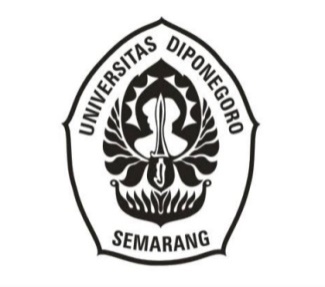 ANALISIS KONTRASTIF IDIOM YANG MENGEKSPRESIKAN EMOSI DALAM BAHASA JEPANG DAN BAHASA INDONESIA日本語とインドネシア語で感情を表す表現の対照分析SKRIPSIDiajukan sebagai Salah Satu Syarat untuk Memenuhi Ujian Sarjana Program S-1 Humaniora dalam Bahasa dan Kebudayaan Jepang Fakultas Ilmu Budaya Universitas Diponegoro  Oleh :Wisnu Aji PrasetyoNIM 13020218120019PROGRAM STUDI STRATA 1BAHASA DAN KEBUDAYAAN JEPANGFAKULTAS ILMU BUDAYA UNIVERSITAS DIPONEGOROSEMARANG2022ANALISIS KONTRASTIF IDIOM YANG MENGEKSPRESIKAN EMOSI DALAM BAHASA JEPANG DAN BAHASA INDONESIA日本語とインドネシア語で感情を表す表現の対照分析SKRIPSIDiajukan sebagai Salah Satu Syarat untuk Memenuhi Ujian SarjanaProgram S-1 Humaniora dalam Bahasa dan Kebudayaan Jepang Fakultas Ilmu Budaya Universitas Diponegoro  Oleh :Wisnu Aji PrasetyoNIM 13020218120019PROGRAM STUDI STRATA 1BAHASA DAN KEBUDAYAAN JEPANGFAKULTAS ILMU BUDAYA UNIVERSITAS DIPONEGOROSEMARANG2022HALAMAN PERNYATAAN	Dengan sebenarnya, penulis menyatakan bahwa skripsi ini ditulis dan disusun tanpa mengambil hasil suatu penelitian untuk memperoleh gelar sarjana atau diploma yang terdapat di universitas lain maupun hasil penelitian lainnya. Penulis juga menyatakan bahwa skripsi ini tidak mengambil dari publikasi atau tulisan orang lain, kecuali yang sudah disebutkan dalam rujukan dan daftar pustaka. Penulis bersedia menerima sanksi jika terbukti melakukan penjiplakan. Semarang, 30 Desember 2022Penulis,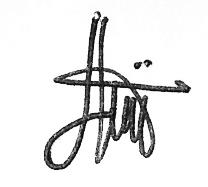 Wisnu Aji PrasetyoHALAMAN PERSETUJUANDisetujui Oleh:Dosen Pembimbing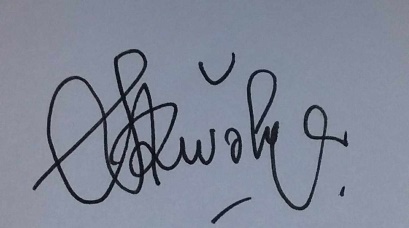 S.I. Trahutami, S.S., M.Hum.NIP. 197401032000122001HALAMAN PENGESAHANSkripsi dengan judul “Analisis Kontrastif Idiom yang Mengekspresikan Emosi dalam Bahasa Jepang dan Bahasa Indonesia” ini telah diterima dan disahkan oleh Panitia Ujian Skripsi Program Studi S-1 Bahasa dan Kebudayaan Jepang Fakultas Ilmu Budaya Universitas Diponegoro pada tanggal 30 Desember 2022. Tim Penguji Skripsi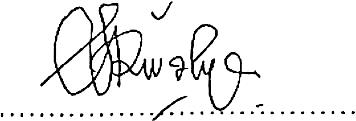 Ketua,S.I. Trahutami, S.S., M.Hum. NIP.197401032000122001Anggota I,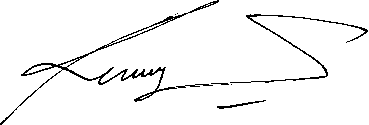 Reny Wiyatasari, S.S., M.Hum. NIP. 197603042014042001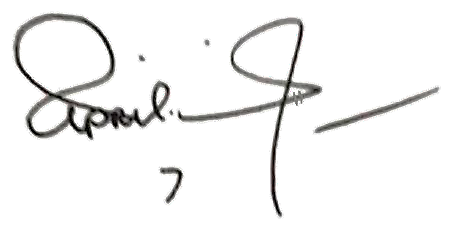 Anggota II,Elizabeth IHANR, S.S., M.Hum. NIP. 197504182003122001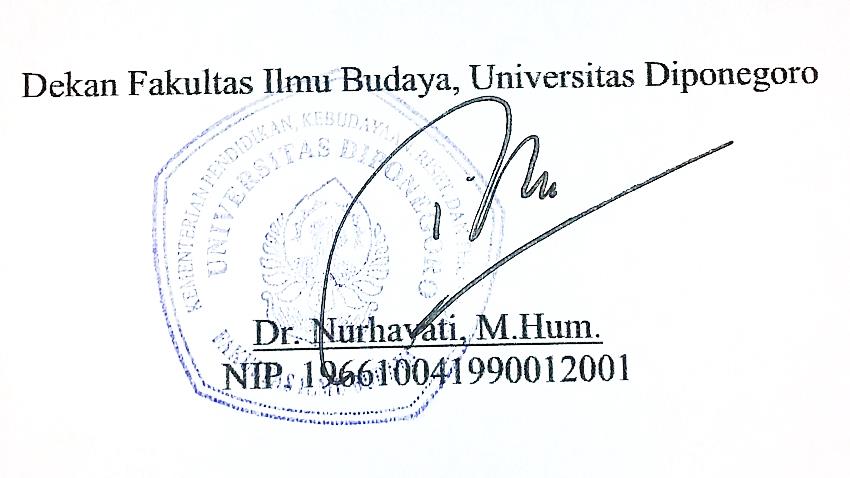 HALAMAN MOTTO DAN PERSEMBAHAN“Hai orang-orang yang beriman, mintalah pertolongan kepada Allah dengan sabar dan shalat. Sesungguhnya Allah beserta orang-orang yang sabar.”(QS. Al-Baqarah [2]: 153)“Teruslah berusaha dan berdoa.”Skripsi ini dipersembahkan untuk bapak dan ibu tercinta serta adik tersayang yang selalu mendoakan, mendukung, dan mengiringi di setiap langkah penulis.PRAKATA	Puji dan syukur kehadirat Allah SWT atas taufik dan hidayah-Nya, sehingga penulis dapat menyelesaikan skripsi dengan judul “Analisis Kontrastif Idiom yang Mengekspresikan Emosi dalam Bahasa Jepang dan Bahasa Indonesia”. Penulisan skripsi ini sebagai salah satu syarat untuk menyelesaikan program studi S-1 Bahasa dan Kebudayaan Jepang Fakultas Ilmu Budaya Universitas Diponegoro. 	Dalam proses penulisan skripsi ini hingga selesai tidak terlepas dari bantuan, bimbingan, dan dukungan dari berbagai pihak baik secara langsung maupun tidak langsung. Oleh karena itu, penulis ingin menyampaikan terima kasih kepada:Allah swt. yang selalu menjadi sumber kekuatan penulis.Dr. Nurhayati, M.Hum. selaku Dekan Fakultas Ilmu Budaya Universitas Diponegoro.Budi Mulyadi, S.Pd., M.Hum. selaku Ketua Program Studi S-1 Bahasa dan Kebudayaan Jepang Fakultas Ilmu Budaya Universitas Diponegoro.Sriwahyu Istana Trahutami, S.S., M.Hum. selaku dosen pembimbing skripsi yang telah meluangkan waktu, tenaga, dan pikiran untuk membimbing, membantu, mengarahkan, serta memberikan motivasi sehingga penulis dapat menyelesaikan skripsi ini. Semoga Utami Sensei selalu diberikan kesehatan. Elizabeth Ika Hesti Aprilia Nindia Rini, S.S., M.Hum. selaku dosen wali yang telah memberikan bantuan dan arahan terkait dengan akademik, motivasi, dan dukungan moral dari awal perkuliahan hingga penulisan skripsi ini selesai.Seluruh dosen Program Studi S-1 Bahasa dan Kebudayaan Jepang Fakultas Ilmu Budaya Universitas Diponegoro yang telah membagikan ilmu, pengalaman, motivasi, dan arahan. Seluruh staf program studi S-1 Bahasa dan Kebudayaan Jepang, staf perpustakaan, dan staf akademik Fakultas Ilmu Budaya Universitas Diponegoro yang telah membantu, mengarahkan, dan memberikan kemudahan selama masa perkuliahan. Keluarga tercinta. Bapak Sukardi, Ibu Ernawati, mbah Siti Khotimatun, dan adik Ratna Agustina yang selalu mendoakan, mendukung, menyemangati, dan mengiringi di setiap langkah penulis.Seluruh keluarga penulis yang telah memberikan perhatian, dukungan, dan bantuan baik secara morel maupun materiel. Seseorang yang selalu mendoakan, menyemangati, memberikan perhatian, dan menjadi tempat berkeluh kesah serta bertukar pikiran. Semoga selalu diberikan kesehatan.Naufal dan Rifqi sebagai teman di perkuliahan. Semoga pertemanan kita mengantarkan, menuju, dan memasuki gerbang keberhasilan.Teman seperbimbingan Utami Sensei yang siap sedia bertukar informasi dalam penulisan skripsi. Kalian luar biasa!Seluruh teman Bahasa dan Kebudayaan Jepang angkatan 2018. Maaf sudah banyak merepotkan dan terima kasih sudah berkisah tentang tawa. Semoga kita meraih kebahagiaan dan kesuksesan bersama.Rekan BPH HIMAWARI periode 2020: Alif, Fanno, Maryam, Dewi, Ummi, Ihsana, Alvin, Haqi, dan Hani. Terima kasih atas bantuan, masukan, motivasi, dan kerja samanya.Rekan PENGMAS HIMAWARI periode 2019 dan 2020: Mba Intan, Mba Aisyah, Mba Zia, Mas Acan, Amin, Alfina, Lily, Maryam, Saski, Azis, Hakinan, Janis, Rina, dan Maul. Terima kasih atas bantuan dan kerja samanya.Seluruh pengurus dan anggota HMPS S-1 Bahasa dan Kebudayaan Jepang, HIMAWARI UNDIP. Terima kasih atas pengalamannya.Sobat DEKORASI ORENJI periode 2019 dan 2020: Mba Deko, Mba Veren, Mba Naomi, Mas Andreas, Mas Felix, Alvin, Nisa, Fitri, Nana, Rania, Rindy, Alvina, Ara, Baso, Icha, Caca, Gresia, Ame, dan Rahma. Terima kasih atas canda, lelah, dan kesabarannya.Seluruh panitia ORENJI UNDIP periode 2019 dan 2020.Seluruh senpai dan kouhai yang sudah membantu, mendukung, dan memotivasi penulis untuk selalu berproses.Teman magang: Amin dan Rifqi serta seluruh staf DISPORABUDPAR Kabupaten Grobogan yang sudah banyak memberikan pengalaman dan kesempatan.Teman-teman KKN UNDIP Kecamatan Pedurungan, Kota Semarang yang sudah membersamai selama 42 hari. Terima kasih dan semoga sukses serta diberikan kesehatan. Seluruh pihak yang terlibat dalam penulisan skripsi ini. Terima kasih atas ketersediaannya membantu, mendukung, dan mendoakan penulis sehingga skripsi ini dapat terselesaikan. Untuk diri saya sendiri Wisnu Aji Prasetyo. Terima kasih sudah berhasil melewati hari-hari yang lalu dan jangan cepat puas diri. Terima kasih juga sudah menjaga fisik, pikiran, dan hati dari hal-hal di luar sana yang tanpa disadari makin menjadikan kuat. Penulis menyadari penulisan skripsi ini belum sempurna, maka dari itu kritik dan saran yang membangun diharapkan oleh penulis. Penulis berharap semoga laporan ini dapat bermanfaat bagi penulis maupun pembaca. Semarang, 30 Desember 2022Penulis,Wisnu Aji PrasetyoDAFTAR ISIINTISARIPrasetyo, Wisnu Aji. 2022. “Analisis Kontrastif Idiom yang Mengekspresikan Emosi dalam Bahasa Jepang dan Bahasa Indonesia”. Skripsi. Program Studi S-1 Bahasa dan Kebudayaan Jepang, Fakultas Ilmu Budaya, Universitas Diponegoro. Dosen Pembimbing: Sriwahyu Istana Trahutami, S.S., M.Hum.Penelitian ini bertujuan: 1. Untuk mendeskripsikan makna leksikal dan idiomatikal idiom bahasa Jepang dan idiom bahasa Indonesia yang mengekspresikan emosi; dan 2. Untuk mendeskripsikan persamaan dan perbedaan idiom bahasa Jepang dan bahasa Indonesia yang mengekspresikan emosi. Data penelitian diperoleh dari kamus idiom, situs berita daring, dan artikel daring.  Metode pengambilan data pada skripsi ini menggunakan metode simak dengan teknik sadap dan teknik catat. Kemudian untuk menganalisis data menggunakan metode analisis kontrastif. Sedangkan untuk menyajikan hasil analisis menggunakan metode informal.  Berdasarkan hasil analisis, dapat disimpulkan bahwa persamaan idiom emosi dalam bahasa Jepang dan bahasa Indonesia adalah: 1. Idiom kedua bahasa tersebut banyak di dominasi dengan ungkapan emosi amarah; 2. Idiom kedua bahasa tersebut terdapat kesamaan makna idiomatikal; dan 3. Idiom kedua bahasa tersebut memiliki makna yang paling banyak keluar yaitu makna marah besar. Sedangkan perbedaan idiom emosi dalam bahasa Jepang dan bahasa Indonesia adalah pada idiom bahasa Indonesia tidak terdapat partikel seperti di dalam idiom bahasa Jepang. Akan tetapi, dalam idiom bahasa Indonesia terdapat penambahan awalan, akhiran, dan reduplikasi.Kata kunci: kontrastif, idiom, emosi.ABSTRACTPrasetyo, Wisnu Aji. 2022. “Analisis Kontrastif Idiom yang Mengekspresikan Emosi dalam Bahasa Jepang dan Bahasa Indonesia”. Thesis. Japanese Language and Culture Undergraduate Study Program, Faculty of Humanities, Diponegoro University. Advisor: Sriwahyu Istana Trahutami, S.S., M.Hum.The research aims: 1. To describe the lexical and idiomatical meanings of Japanese and Indonesian idioms that express emotion; and 2. To describe the similarities and differences between Japanese and Indonesian idioms that express emotion. The research data were obtained from idiom dictionaries, online news sites, and online articles. The data collection method in this thesis was simak method with sadap and catat technique. Then, using contrastive analysis method to analysis the data. Meanwhile, informal method is used to presenting the results of the analysis. Based on the results of the analysis, it can be concluded that the similarities between Japanese and Indonesian idioms that express emotion are: 1. Both of these idioms are mostly dominated by expressions of anger; 2. Both of these idioms have similarities in idiomatical meanings; and 3. Both of these idioms has the meaning that comes out the most, namely the meaning of big anger. Meanwhile, the differences between Japanese and Indonesian idioms that express emotion are in Indonesian idioms there are no particles like in Japanese idioms. However, in Indonesian idioms there are additional prefixes, suffixes, and reduplications.Keywords: contrastive, idiom, emotion.BAB IPENDAHULUANLatar Belakang dan PermasalahanLatar BelakangBahasa adalah salah satu milik manusia yang tidak pernah lepas dari segala kegiatan manusia sepanjang keberadaan manusia tersebut sebagai makhluk yang berbudaya dan bermasyarakat. Berbahasa pada dasarnya adalah menggunakan makna. Menurut Sutedi (2003:2) bahasa digunakan sebagai alat untuk menyampaikan sesuatu ide, pikiran, hasrat dan keinginan kepada orang lain. Saat menyampaikan suatu maksud kepada orang lain, tentu menggunakan bahasa yang baik dan benar agar mudah dimengerti serta tidak terjadi kesalahpahaman maupun menyinggung perasaan lawan bicara. Linguistik merupakan ilmu yang mempelajari tentang bahasa. Salah satu cabang linguistik yaitu semantik yang mengkaji tentang makna. Salah satu objek kajian semantik yaitu idiom. Setiap bahasa-bahasa di dunia terdapat idiom. Begitu pula bahasa Indonesia dan bahasa Jepang. Idiom memiliki peranan penting dalam berkomunikasi di masyarakat. Dengan adanya idiom, komunikasi menjadi terasa tidak membosankan. Istilah idiom dalam bahasa Jepang disebut kanyouku. Muneo Inoue (1992: i) mengatakan kanyouku atau idiom sering digunakan dalam kalimat atau percakapan sehari-hari. Meskipun berupa kata-kata yang pendek tetapi apabila penggunaannya disesuaikan dengan waktu dan tempat maka akan membuat percakapan menjadi lebih hidup.Idiom masih digunakan oleh masyarakat dalam berkomunikasi. Meskipun sering digunakan dalam berkomunikasi, terkadang masih banyak pengguna bahasa yang belum mengerti dengan benar arti setiap idiom. Idiom setiap bahasa memiliki perbedaan, tak terkecuali idiom dalam bahasa Jepang maupun bahasa Indonesia. Banyak idiom dalam bahasa Jepang yang jika dipahami dengan idiom bahasa Indonesia akan sulit bahkan akan kacau artinya.Emosi pada dasarnya adalah dorongan untuk bertindak atau melakukan sesuatu. Berdasarkan sudut pandang tersebut, dalam studi etnografi memandang bahwa emosi merupakan alat utama untuk memaknai dan memposisikan diri manusia sendiri dalam kehidupan di dunia. Ilmu linguistik memandang emosi sebagai cara manusia untuk merefleksikan dunia di dalam kesadarannya, yang menunjukkan pengalaman-pengalaman mental, perasaan, maupun kekacauan (Shumeiko, 2011). Untuk menganalisis idiom, maka harus memahami makna yang terkandung di dalamnya. Beberapa jenis-jenis makna yang harus diketahui  antara lain makna leksikal, makna gramatikal, untuk mempermudah memahami makna idiomatikalnya. Ruang lingkup penelitian kontrastif idiom sangat luas, maka dari itu penulis akan meneliti makna leksikal dan makna idiomatikal serta persamaan dan perbedaan idiom bahasa Jepang dan idiom bahasa Indonesia yang mengekspresikan emosi. Berikut ini contoh idiom bahasa Jepang dan idiom bahasa Indonesia yang mengekspresikan emosi:Bahasa Jepang青筋を立てるAosuji o tateruMakna leksikal		: urat biru yang tegakMakna idiomatikal	: sangat marahつまらないことに、すぐ額に青筋を立てて怒鳴りまくるんだよ。あいつは了見が狭いな。Tsumaranai koto ni, sugu gaku ni aosuji o tatete donari makurundayo. Aitsu wa ryouken ga semai na.“Sangat membosankan, saya langsung sangat marah dan berteriak. Dia berpikiran sempit.” (imidas.jp)	Berdasarkan contoh idiom di atas, dapat diketahui bahwa idiom aosuji o tateru memiliki makna leksikal ‘urat biru yang tegak’ sedangkan makna idiomatikalnya ‘sangat marah’. Terdapat hubungan antara makna leksikal dan makna idiomatikal idiom di atas. Ketika seseorang sedang marah atau sangat marah, jika dilihat secara seksama maka urat yang ada pada bagian kepala dan leher akan terlihat tegak. Diketahui juga bahwa idiom di atas tersusun atas struktur pola nomina dan verba. Kata aosuji merupakan nomina dan kata tateru merupakan verba. Jika dilihat struktur pola pembentuknya, maka idiom di atas termasuk ke dalam doushi kanyouku. Idiom aosuji o tateru di atas termasuk ke dalam frasa yaitu gabungan dari dua kata yang membentuk makna baru. Bahasa IndonesiaNaik pitamMakna idiomatikal	: marah“Karena tidak terima motornya di ambil paksa oleh begal, korban langsung naik pitam dan melawan kawanan begal.”(idntimes.com)	Berdasarkan contoh idiom di atas, dapat diketahui bahwa idiom naik pitam memiliki makna idiomatikal ‘marah’. Idiom dalam contoh kalimat di atas merupakan sebuah perumpamaan ketika seseorang marah karena merasa dirinya terancam. Diketahui juga bahwa idiom di atas tersusun atas struktur pola verba dan nomina. Kata naik merupakan verba dan kata pitam merupakan nomina. Idiom naik pitam di atas termasuk ke dalam frasa.Pemahaman yang terbatas mengenai makna dan struktur pembentuk idiom kedua bahasa tersebut terkadang menimbulkan kebingungan dan kesalahan saat memadankan. Hal tersebut menimbulkan ketertarikan penulis untuk meneliti perbandingan idiom bahasa Jepang dan idiom bahasa Indonesia yang mengekspresikan emosi jika diteliti lebih mendalam terdapat persamaan dan perbedaan di antara idiom kedua bahasa tersebut. Baik dari segi makna maupun struktur pembentuk idiom kedua bahasa tersebut.PermasalahanBerdasarkan latar belakang yang telah diuraikan di atas, maka permasalahan yang akan diteliti oleh penulis sebagai berikut.Apa makna leksikal dan idiomatikal idiom bahasa Jepang dan idiom bahasa Indonesia yang mengekspresikan emosi ?Apa persamaan dan perbedaan idiom bahasa Jepang dan idiom bahasa Indonesia yang mengekspresikan emosi ?Tujuan PenelitianAdapun tujuan dari penelitian ini adalah sebagai berikut.Untuk mendeskripsikan makna leksikal dan idiomatikal idiom bahasa Jepang dan idiom bahasa Indonesia yang mengekspresikan emosi.Untuk mendeskripsikan persamaan dan perbedaan idiom bahasa Jepang dan bahasa Indonesia yang mengekspresikan emosi. Ruang Lingkup PenelitianDalam penelitian ini, penulis membatasi permasalahan mengenai perbandingan idiom bahasa Jepang dan idiom bahasa Indonesia yang bermakna emosi. Pembahasan perbandingan idiom kedua bahasa tersebut akan dikaji makna leksikal dan makna idiomatikal serta mencari persamaan dan perbedaannya. Sumber data penelitian ini berupa contoh kalimat dan idiom-idiom bahasa Jepang dan bahasa Indonesia yang bermakna emosi yang diambil dari buku karya Wahyuningtias,dkk. berjudul Idiom Bahasa Jepang Yang Berkaitan Dengan Anggota Tubuh, dan Kamus Ungkapan Bahasa Indonesia karya J.S Badudu, serta situs bahasa Jepang dan bahasa Indonesia resmi seperti weblio.jp, imidas.jp, salamadian.com, idntimes.com. Metode PenelitianMetode penelitian mencakup metode dan teknik yang digunakan saat penelitian dilakukan. Metode merupakan cara kerja yang teratur dengan baik dan benar untuk mencapai tujuan yang ditentukan. Metode penelitian bahasa adalah cara kerja yang digunakan untuk mendekati, mengamati, memahami, menganalisis, dan menjelaskan permasalahan yang ada di dalam objek ilmu bahasa. Sedangkan teknik merupakan penjabaran dari metode dengan alat yang digunakan untuk melakukan penelitian.Dalam penelitian analisis kontrastif idiom yang bermakna emosi dalam bahasa Jepang dan bahasa Indonesia, penulis menggunakan metode penelitian kualitatif dengan pendekatan kontrastif. Bahasa merupakan salah satu objek yang dapat diteliti menggunakan penelitian kualitatif. Pendekatan kontrastif digunakan dalam penelitian ini untuk membandingkan dua atau lebih fenomena bahasa dan mengontraskan keduanya.Menurut Sudaryanto (1993:5) dalam upaya memecahkan masalah, peneliti tentu saja harus menelusuri liku-likunya dan melangkah pada tiga tahap upaya strategis yang berurutan yaitu penyediaan data, penganalisisan data yang telah disediakan, dan penyajian hasil analisis data. Berikut tahap-tahap yang dilakukan dalam penelitian ini antara lain yaitu sebagai berikut :Tahap Penyediaan DataMetode penyediaan data yang digunakan dalam penelitian ini yaitu metode simak. Metode simak adalah metode yang digunakan dengan cara melakukan penyimakan terhadap penggunaan bahasa (Mahsun, 2014:242). Teknik yang akan digunakan adalah teknik sadap dan teknik catat. Teknik sadap merupakan teknik dasar metode simak sedangkan teknik catat merupakan teknik lanjutan dari teknik sadap. Prosedur penyediaan data yang dilakukan dalam penelitian ini, antara lain :Membaca dan mempelajari literatur mengenai idiom dalam bahasa Jepang dan bahasa Indonesia.Menyimak kalimat yang memuat idiom ekspresi emosi dalam buku yang bersumber dari buku berjudul Idiom Bahasa Jepang Yang Berkaitan Dengan Anggota Tubuh karya Wahyuningtias,dkk dan Kamus Ungkapan Bahasa Indonesia karya J.S Badudu serta situs bahasa Jepang dan bahasa Indonesia resmi.Membuat tabel data.Mengumpulkan data dengan mencatat kalimat yang memuat idiom ekspresi emosi  ke dalam tabel data.Memberikan penomoran data. Data yang berhasil dikumpulkan berjumlah 41 data yang memuat idiom ekspresi emosi. Terdiri dari 28 data idiom bahasa Jepang dan 13 data idiom bahasa Indonesia. Menerjemahkan data berupa kata dan kalimat yang memuat idiom ekspresi emosi.Mengklasifikasikan data berdasarkan makna dan ekspresi emosi. Dalam penelitian ini, penulis menggunakan data dari buku karya Wahyuningtias,dkk. berjudul Idiom Bahasa Jepang Yang Berkaitan Dengan Anggota Tubuh, dan Kamus Ungkapan Bahasa Indonesia karya J.S Badudu, serta situs bahasa Jepang dan bahasa Indonesia resmi.Tahap Analisis DataPada tahap ini, penulis akan menganalisis makna dari data yang diperoleh. Makna dalam sebuah idiom adalah makna leksikal dan makna idiomatikal. Penulis menggunakan metode penelitian kualitatif dengan pendekatan kontrastif, yaitu untuk membandingkan dua atau lebih fenomena bahasa dan mengontraskan keduanya. Setelah dikontraskan maka akan diketahui persamaan dan perbedaan idiom bahasa Jepang dan bahasa Indonesia yang mengekspresikan emosi.Proses yang dilakukan dalam menganalisa data dalam penelitian ini, yaitu :Makna Leksikal dan Idiomatikal Idiom Bahasa Jepang dan Bahasa IndonesiaSetelah melakukan klasifikasi idiom, penulis melakukan analisis makna idiom tersebut. Analisis dilakukan dengan mengkaji makna leksikal dan idiomatikal idiom bahasa Jepang yang mengekspresikan emosi.Setelah menganalisis makna leksikal dan idiomatikal idiom bahasa Jepang, penulis melakukan analisis makna leksikal dan idiomatikal bahasa Indonesia yang mengekspresikan emosi.Selanjutnya penulis melakukan analisis pada struktur pola pembentuk idiom bahasa Jepang yang mengekspresikan emosi.Kemudian setelah menganalisis struktur pola pembentuk idiom bahasa Jepang, penulis melakukan analisis pada struktur pola pembentuk idiom bahasa Indonesia yang mengekspresikan emosi.Persamaan dan Perbedaan Idiom Bahasa Jepang dan Bahasa IndonesiaSetelah menganalisis makna leksikal dan makna idiomatikalnya, selanjutnya penulis menganalisis persamaan idiom kedua bahasa berdasarkan ungkapan emosinya.Kemudian penulis menganalisis perbedaan idiom kedua bahasa berdasarkan ungkapan emosinya.Setelah menganalisis persamaan dan perbedaan idiom berdasarkan ungkapan emosinya, penulis menganalisis persamaan idiom kedua bahasa berdasarkan struktur pola pembentuknya.Selanjutnya penulis menganalisis perbedaan idiom kedua bahasa berdasarkan struktur pola pembentuknya.Data yang telah dianalisis disajikan dalam bentuk narasi yang berisi penjelasan mengenai analisis idiom yang mengekspresikan emosi.Menarik kesimpulan untuk menemukan makna serta persamaan dan perbedaan yang terbentuk dari idiom ekspresi emosi. Kemudian, kesimpulan tersebut diverifikasi dengan memeriksa kembali klasifikasi data, untuk memastikan bahwa penarikan kesimpulan tidak menyimpang dari rumusan masalah.Tahap Penyajian Hasil Analisis DataSetelah dilakukan analisis secara mendalam dan teliti, penulis dalam menyajikan hasil analisis data menggunakan metode informal karena menyajikan dengan kata-kata biasa akan lebih mudah dipahami oleh pembaca (Mahsun, 2005:116). Penulis berharap, dengan menggunakan metode tersebut mampu menyajikan hasil analisis data secara sistematis.Manfaat PenelitianPenelitian ini diharapkan dapat memberikan manfaat, antara lain sebagai berikut.Manfaat Praktis Penelitian ini diharapkan dapat menambah informasi bagi pembaca dan pembelajar bahasa Jepang berkaitan dengan analisis kontrastif idiom yang bermakna emosi dalam bahasa Jepang dan bahasa Indonesia.Manfaat Teoretis Penelitian ini diharapkan dapat menambah wawasan serta pengetahuan bagi pembaca dan pembelajar bahasa Jepang dalam memahami idiom bermakna emosi dilihat dari persamaan dan perbedaannya dalam bahasa Jepang dan bahasa Indonesia.Sistematika PenulisanSistematika penulisan pada penelitian ini adalah sebagai berikut.Bab I PendahuluanPendahuluan ini berisikan latar belakang dan permasalahan, tujuan penelitian, ruang lingkup penelitian, metode penelitian, manfaat penelitian, dan sistematika penulisan.Bab II	Tinjauan Pustaka dan Kerangka TeoriPada bab ini berisi tinjauan pustaka mengenai penelitian terdahulu yang relevan dengan penelitian penulis dan landasan teori yang akan menjelaskan tentang hal-hal yang berkaitan dengan idiom. Kerangka teori yang akan dijelaskan pada bab ini antara lain teori analisis kontrastif, semantik, makna, idiom, serta makna emosi.Bab III Pemaparan Hasil dan PembahasanBerupa uraian hasil dari penelitian penulis dari teori-teori yang telah dijelaskan pada bab sebelumnya sehingga nantinya akan diperoleh suatu hasil penelitian. Pada bab ini akan dibahas perbandingan idiom-idiom bahasa Jepang dan bahasa Indonesia yang mengekspresikan emosi dari data yang penulis peroleh berupa kalimat dan idiom-idiom.Bab IV PenutupBab ini berupa kesimpulan secara keseluruhan bagaimana hasil dari penelitiannya dan terdapat saran yang diberikan penulis untuk pengembangan penelitian selanjutnya.BAB IITINJAUAN PUSTAKA DAN KERANGKA TEORITinjauan PustakaPenelitian yang penulis jadikan sebagai tinjauan pustaka untuk penelitian ini, yaitu pertama penelitian yang dilakukan oleh Meliana Kristina Sitanggang (2017) dari Fakultas Ilmu Budaya Universitas Sumatera Utara dalam skripsinya yang berjudul “Ungkapan Emosi dalam Idiom Bahasa Jepang yang Berhubungan dengan Anggota Tubuh”. Dalam penelitiannya tersebut, peneliti membahas mengenai hubungan ungkapan emosi dan idiom bahasa Jepang. Kemudian, idiom bagian tubuh apa saja yang mengungkapkan tentang emosi. Selain itu, peneliti juga membatasi emosi yang dibahas yaitu, ungkapan emosi marah, ungkapan emosi senang, ungkapan emosi malu, ungkapan emosi benci, dan ungkapan emosi puas. Dari hasil penelitiannya tersebut, peneliti menyimpulkan bahwa dalam sumber data yang digunakan terdapat empat ungkapan emosi yang berhubungan dengan idiom bahasa Jepang yaitu ungkapan emosi amarah, terkejut, kenikmatan, dan takut. Selain itu, peneliti menemukan beberapa bagian tubuh yang mengungkapkan keempat emosi tersebut yaitu kepala, mata, bibir, pusar, perut, lidah, pinggang, hidung, dada, tangan, pantat, dan rambut. Kedua, Santie Kusumaningrum (2017) dari Fakultas Ilmu Budaya Universitas Diponegoro dalam skripsinya yang berjudul “Analisis Kontrastif Idiom Bahasa Jepang yang Menggunakan Kata Kokoro dan Idiom Bahasa Jawa yang Menggunakan Kata Ati”. Dalam penelitiannya tersebut, peneliti membahas mengenai perbandingan idiom bahasa Jepang dan bahasa Jawa yang dianalisis makna leksikal dan makna idiomatikalnya. Selain itu, peneliti juga mencari persamaan dan perbedaan idiom kedua bahasa tersebut. Dari hasil penelitiannya tersebut, peneliti menyimpulkan bahwa telah diketahui persamaan dan perbedaan di antara idiom bahasa Jepang yang menggunakan kata kokoro dan idiom bahasa Jawa yang menggunakan kata ati baik dilihat dari segi struktur pola pembentuknya maupun dari segi maknanya.Berdasarkan kedua penelitian di atas, maka terdapat persamaan dan perbedaan antara penelitian sebelumnya dengan penelitian yang penulis lakukan yaitu sama-sama mencari persamaan dan perbedaan serta makna leksikal dan makna idiomatikal dua bahasa. Selain itu terdapat kesamaan objek penelitian yaitu idiom yang mengekspresikan emosi. Kemudian perbedaannya adalah pada penelitian ini penulis melakukan perbandingan atau mengontraskannya dengan bahasa lain yaitu antara idiom bahasa Jepang dan idiom bahasa Indonesia yang memiliki makna emosi. Hal itulah yang membuat penulis tertarik untuk mengangkat tema ini sebagai tema dalam penulisan skripsi.Kerangka TeoriAnalisis Kontrastif BahasaMenurut Kridalaksana (2008:15) analisis kontrastif adalah metode sinkronis dalam menganalisis bahasa untuk menunjukkan persamaan dan perbedaan antara bahasa-bahasa atau dialek-dialek untuk mencari prinsip yang dapat diterapkan dalam masalah praktis, seperti pengajaran bahasa maupun penerjemahan. Analisis kontrastif sering dipadankan dengan istilah linguistik kontrastif. Soeparno (2002:23-24) mengatakan linguistik kontrastif adalah subdisiplin linguistik yang membandingkan bahasa satu dengan bahasa yang lainnya dengan tujuan mencari perbedaan bahasa-bahasa tersebut. Dalam bahasa Jepang, linguistik kontrastif disebut dengan taishou gengogaku atau juga bisa disebut dengan linguistik bandingan merupakan kajian linguistik yang bertujuan untuk mendeskripsikan persamaan dan perbedaan dua bahasa yang berbeda. Menurut Ishiwata Toshio bahwa definisi linguistik kontrastif adalah kajian linguistik yang mengkaji tentang bunyi, kosakata, tata bahasa dan lain-lain dari dua bahasa maupun lebih dengan membandingkan aktivitas kebahasaan yang digunakan untuk mendapatkan penjelasan agar diketahui bagian mana saja yang sepadan dan tidak sepadan .Analisis kontrastif berupa prosedur kerja adalah aktivitas atau kegiatan yang coba membandingkan struktur B1 dengan struktur B2 untuk mengidentifikasi perbedaan-perbedaan diantara kedua bahasa. Perbedaan-perbedaan antara kedua bahasa yang diperoleh dan dihasilkan melalui analisis kontrastif, dapat digunakan sebagai landasan dalam meramalkan atau memprediksi kesulitan-kesulitan atau kendala-kendala belajar berbahasa yang akan dihadapi oleh para siswa di sekolah, terlebih dalam belajar B2 (Tarigan, 1992:4). Menurut Tarigan bahwa analisis kontrastif adalah suatu prosedur kerja yang memiliki empat langkah, yakni memperbandingkan B1 dengan B2, memprediksi atau memperkirakan kesulitan belajar dan kesalahan berbahasa, menyusun atau merumuskan bahan yang akan diajarkan, dan memilih cara (teknik) untuk menyajikan pengajaran bahasa kedua.Makna Leksikal dan Makna IdiomatikalMakna merupakan unsur terpenting dalam kajian semantik karena makna merupakan objek kajian utama dalam semantik. Menurut Kridalaksana (2008:149) makna adalah hubungan dalam arti kesepadanan maupun ketidaksepadanan antara bahasa dengan alam diluar bahasa atau antara ujaran dengan semua hal yang ditunjuknya. Sedangkan dalam Kamus Besar Bahasa Indonesia (1990:548) makna adalah sesuatu yang berkaitan dengan maksud pembicara. Dalam penelitian ini, makna yang akan dibahas yaitu makna leksikal dan makna idiomatikal. Makna leksikal merupakan makna kata yang sesungguhnya sesuai dengan referensinya sebagai hasil pengamatan indera dan terlepas dari unsur gramatikalnya (Sutedi, 2003:106). Suwandi (2008:68) mengatakan pendapat yang sama, yaitu makna leksikal adalah makna leksem ketika leksem tersebut berdiri sendiri, baik dalam bentuk dasar maupun dalam bentuk perluasan dan maknanya kurang lebih tetap sama. Makna leksikal mengacu pada makna yang bersifat dasar, belum mengalami konotasi dan hubungan gramatikal. Bersifat leksem atau makna yang sesuai dengan referensinya. Kemudian pendapat lain oleh Chaer (2007:289) yang mengatakan makna leksikal adalah makna yang dimiliki atau ada pada leksem meski tanpa konteks apapun. Makna yang terdapat dalam idiom disebut makna idiomatikal, dapat diartikan sebagai makna yang tidak bisa diterangkan secara logis atau gramatikal dengan bertumpu pada makna kata-kata yang menjadi unsurnya. Atau disebut juga dengan makna kiasan. Beberapa pengertian makna idiomatikal yang juga diungkapkan oleh beberapa ahli di antaranya menurut Kridalaksana (2008:149) mengatakan makna idiomatikal merupakan pemakaian kata yang bermakna tidak sebenarnya. Pendapat lain yang hampir sama oleh Djajasudarma (1993:16) mengatakan, makna idiomatikal adalah kata-kata yang disusun dengan menggabungkan kata lain dan menghasilkan makna yang berlainan. Pendapat yang berbeda diungkapkan oleh Chaer (2009:75) mengatakan makna idiomatikal adalah makna sebuah satuan bahasa (entah kata, frasa, atau kalimat) yang “menyimpang” dari makna leksikal dan makna gramatikalnya. Berdasarkan beberapa penjelasan makna leksikal dan makna idiomatikal di atas, dapat disimpulkan bahwa makna leksikal adalah makna kata yang sesungguhnya sesuai dengan referensinya yang terlepas dari konteks apapun dan terlepas dari unsur gramatikalnya. Kemudian makna idiomatikal adalah makna dari sebuah kata atau satuan bahasa yang berlainan atau bukan makna yang sebenarnya. Pengertian Idiom (Kanyouku)Dalam bahasa Jepang idiom disebut dengan kanyouku, sedangkan dalam bahasa Indonesia biasa disamakan dengan ungkapan. Idiom adalah kelompok kata-kata yang mempunyai makna tersendiri yang berbeda dari makna tiap kata dalam kelompok tersebut. Idiom tidak bisa diterjemahkan secara harfiah kedalam bahasa asing. Idiom merupakan persoalan pemakaian bahasa oleh penutur itu sendiri (Alwasilah, 1993:165).Ahli bahasa Jepang, Miyaji Yutaka (1982:238) mengatakan bahwa :慣用句は単語の二つ以上の連結体であって、その結尾つきが比較的固く、全体で決まった意味を持つ言葉だと言う程度のところが、一般的な共通理解になっているだろう。Kanyouku wa tango no futatsu ijou no renketsu karada de atte, sono ketsubi tsuki ga hikaku tekikata ku, zentai de kimatta imi o motsu kotoba da toiu teido no tokoro ga, ippan teki na kyoutsuu rikai ni natte iru darou.‘Idiom adalah gabungan dua kata atau lebih dan hubungan antara unsur-unsur kata yang membentuk adalah rapat. Secara keseluruhan merupakan kata yang memiliki arti yang tetap dan artinya telah disepakati secara umum.’Kemudian pendapat lain diungkapkan oleh Lubis (1988:60) yang mengatakan bahwa idiom adalah konstruksi dari dua kata atau lebih yang memiliki arti tidak sama dengan jumlah arti anggotanya. Pendapat yang berbeda dikatakan oleh Chaer (2007:296) mengatakan idiom adalah satuan ujaran yang maknanya tidak dapat ‘diramalkan’ dari makna unsur-unsurnya, baik secara leksikal maupun gramatikalnya.Dari beberapa pengertian tentang idiom di atas, dapat disimpulkan bahwa idiom adalah gabungan dua kata atau lebih yang memiliki makna berbeda dari asal-usul tiap kata dan maknanya telah disepakati secara umum.Klasifikasi Idiom (Kanyouku)Idiom jumlahnya sangat banyak, sehingga membuat para pembelajar maupun penutur bahasa Jepang mengalami kesulitan dalam memahaminya. Oleh karena itu untuk mempermudahnya, idiom dibagi menjadi beberapa jenis kelompok antara lain, klasifikasi berdasarkan arti dan maknanya, klasifikasi berdasarkan unsur pembentuknya, dan klasifikasi berdasarkan struktur kelas kata yang membentuknya.Berdasarkan Arti dan Makna Menurut Muneo Inoue (1992:1), klasifikasi idiom dibagi menjadi lima berdasarkan arti dan maknanya :Idiom yang menunjukkan panca indera dan emosi.Contoh :Kokoro ga sawaguMakna leksikal 	: hati ributMakna idiomatikal	: gelisahIdiom yang menunjukkan tubuh, sifat dan tingkah laku.Contoh :Kokoro ga ugokuMakna leksikal	: hati tergerakMakna idiomatikal	: sikap emosionalIdiom yang menunjukkan kelakuan, gerak, dan tindakan.Contoh :Kokoro ni ukabuMakna leksikal	: terbayang-bayang dihatiMakna idiomatikal	: ingat dalam hatiIdiom yang menunjukkan keadaan atau kondisi, tingkatan, dan nilai.Contoh : Seki no yamaMakna leksikal	: gunung pintuMakna idiomatikal	: terbatasIdiom yang menunjukkan masyarakat, budaya, dan kehidupan.Contoh :Kuchi ga urusaiMakna leksikal	: mulut ributMakna idiomatikal	: bergosipBerdasarkan Unsur PembentukMenurut Sudaryat (2008:81-88), sumber lahirnya idiom berdasarkan pengalaman kehidupan masyarakat pemakainya, terdiri dari enam unsur pembentuknya :Idiom dengan bagian tubuhContoh :Te ga nagaiMakna leksikal	: tangan panjangMakna idiomatikal	: mencuriIdiom dengan nama warnaContoh :AokunaruMakna leksikal	: membiruMakna idiomatikal	: wajah pucatIdiom dengan nama binatangContoh :Nakitsura ni hachiMakna leksikal	: lebah menyengat ketika menangisMakna idiomatikal	: kemalangan bertubi-tubiIdiom dengan nama benda-benda alamContoh :Yama ga mieruMakna leksikal	: gunungnya terlihatMakna idiomatikal	: kemampuan mengatasi permasalahanIdiom dengan nama bagian tumbuh-tumbuhanContoh :Iwanu ga hanaMakna leksikal	: diam itu bungaMakna idiomatikal	: terkadang diam jauh lebih baikIdiom dengan kata bilanganContoh :Nana korobi ya okiMakna leksikal	: jatuh tujuh bangun delapanMakna idiomatikal	: terus mencoba jika gagal2.2.4.3 Berdasarkan Struktur Pola Pembentuk   Menurut Miharu (2003), menyatakan terdapat tiga struktur kelas kata yang membentuk idiom :Doushi KanyoukuIdiom dengan struktur pembentuknya adalah nomina+kata kerja.Contoh :Kubi o kiruMakna leksikal kubi o kiru, yaitu potong hati dan makna idiomatikalnya yaitu pengurangan tenaga kerja/pemberhentian tenaga kerja (PHK).Kubi ga tobuMakna leksikal kubi ga tobu, yaitu leher terbang dan makna idiomatikalnya yaitu pemecatan tenaga kerja.Pada kedua contoh idiom di atas, partikel o merupakan partikel penanda objek dan partikel ga merupakan partikel penanda subjek.  Keiyoudoushi KanyoukuIdiom dengan struktur pembentuknya adalah nomina+kata sifat.Contoh :Te ga nagaiMakna leksikal te ga nagai, yaitu tangan panjang dan makna idiomatikalnya yaitu mencuri.Me ga takaiMakna leksikal me ga takai, yaitu mata mahal dan makna idiomatikalnya yaitu kemampuan menilai perilaku seseorang.Pada kedua contoh idiom di atas, partikel ga merupakan partikel  penanda subjek. Meishi KanyoukuIdiom dengan struktur pembentuknya adalah nomina+nomina.Contoh :Neko mo shakushi moMakna leksikal neko mo shakushi mo, yaitu kucing juga gayung juga dan makna idiomatikalnya yaitu siapapun, apapun (tanpa perbedaan). Me no dokuMakna leksikal me no doku, yaitu racun mata dan makna idiomatikalnya yaitu hanya satu-satunya yang dikehendaki.Pada kedua contoh idiom di atas, partikel mo merupakan partikel penanda topik dan partikel no merupakan partikel penjelas kata benda.Pengertian Emosi Emosi berasal dari bahasa Latin, yaitu emovere, yang berarti bergerak keluar atau menjauh. Arti kata tersebut menyiratkan bahwa kecenderungan bertindak merupakan hal yang mutlak dalam emosi. Emosi sebagai reaksi penilaian baik positif atau negatif yang kompleks dari sistem saraf seseorang terhadap rangsangan dari luar atau dari dalam dirinya sendiri. Definisi tersebut menggambarkan bahwa emosi diawali dengan adanya suatu rangsangan, baik dari luar maupun dari dalam diri individu. Selanjutnya, individu atau seseorang menafsirkan persepsi atas rangsangan tersebut sebagai suatu hal yang positif atau negatif yang selanjutnya diterjemahkan dalam respon-respon fisiologik maupun motorik dan pada saat itulah terjadi emosi. Sering kali tidak ada keseragaman dalam memberi nama pada jenis emosi tertentu karena sangat tergantung pada banyak faktor, seperti perilaku yang tampak, rangsangan yang memicu emosi, reaksi fisiologik yang timbul, watak individu itu sendiri, dan situasi sosial budaya setempat.  Dapat disimpulkan bahwa emosi adalah suatu perasaan dan pikiran yang khas, suatu keadaan biologis dan psikologis dan serangkaian kecenderungan untuk bertindak terhadap rangsangan dari luar dan dalam diri individu mencakup perubahan-perubahan yang disadari, yang sifatnya mendalam, dan perubahan perilaku pada umumnya. Pembagian Emosi Emosi banyak berpengaruh terhadap fungsi-fungsi psikis lainnya, seperti pengamatan, tanggapan, pemikiran dan kehendak. Individu dapat melakukan pengamatan dengan baik jika disertai dengan emosi yang baik pula. Individu juga dapat memberikan tanggapan yang positif terhadap suatu objek manakala disertai dengan emosi yang positif pula. Sebaliknya, individu akan melakukan pengamatan atau tanggapan negatif terhadap suatu objek, jika disertai dengan emosi yang negatif terhadap objek tersebut. Menurut Goleman (1997), emosi dibagi menjadi delapan kelompok, sebagai berikut :Amarah adalah salah satu dari bentuk emosi yang di dalamnya meliputi brutal, mengamuk, benci, marah besar, jengkel, kesal hati, terganggu, rasa pahit, tersinggung, bermusuhan, tindak kekerasan dan kebencian patologis. Kesedihan ialah salah satu dari bentuk emosi yang di dalamnya meliputi pedih, sedih, muram, suram, melankolis, mengasihani diri, kesepian, ditolak, putus asa dan depresi. Rasa takut merupakan salah satu dari bentuk emosi yang di dalamnya meliputi cemas, takut, gugup, khawatir, waswas, perasaan takut sekali, sedih, waspada, tidak tenang, ngeri, kecut, panik dan fobia. Kenikmatan adalah salah satu dari bentuk emosi yang di dalamnya meliputi bahagia, gembira, ringan puas, riang, senang, terhibur, bangga, kenikmatan indrawi, takjub, terpesona, puas, rasa terpenuhi, senang sekali dan mania. Cinta ialah salah satu dari bentuk emosi yang di dalamnya meliputi penerimaan, persahabatan, kepercayaan, kebaikan hati, rasa dekat, bakti, hormat, kasmaran dan kasih sayang.Terkejut merupakan salah satu dari bentuk emosi yang di dalamnya meliputi terkesiap, takjub dan terpana. Jengkel adalah salah satu dari bentuk emosi yang di dalamnya meliputi hina, jijik, muak, mual, benci, tidak suka dan mau muntah. Malu merupakan salah satu dari bentuk emosi yang di dalamnya meliputi rasa bersalah, malu hati, kesal hati, menyesal, hina, aib dan hati hancur lebur.BAB IIIPEMAPARAN HASIL DAN PEMBAHASANDalam penelitian ini, penulis memaparkan hasil analisis dengan mendeskripsikan berdasarkan ungkapan emosi dalam idiom bahasa Jepang dan bahasa Indonesia serta berdasarkan struktur pola pembentuk dalam idiom bahasa Jepang dan bahasa Indonesia yang mengekspresikan emosi. Selanjutnya, data yang sudah dianalisis ditinjau kembali untuk menentukan persamaan dan perbedaan antara idiom bahasa Jepang dan idiom bahasa Indonesia yang mengekspresikan emosi.Dalam penelitian ini, penulis menemukan sebanyak 41 data yang terdiri dari 28 data idiom bahasa Jepang dan 13 data idiom bahasa Indonesia yang mengeskpresikan emosi sebagai sampel analisis. Data tersebut diambil dari berbagai sumber antara lain buku karya Wahyuningtias,dkk. berjudul Idiom Bahasa Jepang Yang Berkaitan Dengan Anggota Tubuh, dan Kamus Ungkapan Bahasa Indonesia karya J.S Badudu, serta situs bahasa Jepang dan bahasa Indonesia resmi seperti weblio.jp, imidas.jp, salamadian.com, idntimes.com.Makna Leksikal dan Idiomatikal Idiom Bahasa Jepang dan Bahasa IndonesiaDi bawah ini akan dipaparkan makna leksikal dan makna idiomatikal idiom bahasa Jepang dan bahasa Indonesia berdasarkan klasifikasi ungkapan emosinya. Makna Leksikal dan Idiomatikal Idiom Bahasa JepangDibawah ini akan dipaparkan makna leksikal dan idiomatikal idiom bahasa Jepang berdasarkan ungkapan emosinya. Terdapat enam klasifikasi idiom bahasa Jepang berdasarkan ungkapan emosinya, yaitu ungkapan emosi amarah sebanyak 8 data, ungkapan emosi sedih sebanyak 1 data, ungkapan emosi takut sebanyak 5 data, ungkapan emosi nikmat sebanyak 7 data, ungkapan emosi terkejut sebanyak 6 data, dan ungkapan emosi malu sebanyak 1 data.Emosi AmarahMenurut Goleman (1997), amarah merupakan salah satu dari bentuk ungkapan emosi yang di dalamnya meliputi brutal, mengamuk, benci, marah besar, jengkel, kesal hati, terganggu, rasa pahit, tersinggung, bermusuhan, tindak kekerasan dan kebencian patologis. Contoh idiom dalam bahasa Jepang yang mengungkapkan emosi amarah yaitu :Hara ga tatsu (腹が立つ) Makna leksikal		: perutnya berdiriMakna idiomatikal	: marah; kesal di hatiこのごろ毎晩夜中にいたずら電話がかかってくるんだ。本当に腹が立つよ。Konogoro maiban yonaka ni itazura denwa ga kakatte kurunda. Hontou ni hara ga tatsu yo.“Akhir-akhir ini setiap malam ada telepon iseng, benar-benar mengesalkan loh”.(Wahyuningtias dkk, 2015)Analisis :Pada data di atas mengekspresikan emosi marah atau kesal didalam hati. Idiom hara ga tatsu memiliki makna leksikal ‘perutnya berdiri’, sedangkan makna idiomatikalnya adalah ‘marah’. Terdapat hubungan antara makna leksikal dengan makna idiomatikal hara ga tatsu di atas. Karena ketika seseorang sedang marah atau kesal, maka biasanya dengan berdiri. Jika dilihat secara seksama ketika seseorang sedang marah, perut terlihat seperti terangkat.Mimi ga itai (耳が痛い)Makna leksikal		: telinganya sakitMakna idiomatikal	: tersinggung; enggan mendengarkan講演会で、今の若者はわがままだと言われ、耳が痛かった。 Kooenkai de, ima no wakamono wa wagamama da to iware, mimi ga itakatta.“Dalam kuliah, saya merasa enggan mendengarkan saat dikatakan anak muda zaman sekarang egois”.(Wahyuningtias dkk, 2015)Analisis :Pada data di atas mengekspresikan emosi tersinggung atau enggan untuk mendengarkan. Idiom mimi ga itai memiliki makna leksikal ‘telinganya sakit’, sedangkan makna idiomatikalnya adalah ‘tersinggung’. Terdapat hubungan antara makna leksikal dengan makna idiomatikal mimi ga itai di atas. Munculnya emosi  tersinggung dihati disebabkan oleh ketidaktahanan seseorang terhadap sikap orang lain. Seseorang akan sakit hatinya jika mendengar kata-kata yang tidak berkenan tentang dirinya, seperti dibicarakan keburukannya, dimarahi, dikritik dan sebagainya. Seseorang akan merasa sakit hatinya dan pasti telinga juga akan ikut panas mendengarnya.Chi mo namida mo nai (血も涙もない)Makna leksikal		: tidak ada darah maupun air mataMakna idiomatikal	: tidak manusiawi; tidak berperasaan病気になったとたん解雇され、退職金ももらえないなんて、そんな血も涙もない仕打ちをされるとは思わなかった。Byooki ni natta totan kaiko sare, taishokukin mo moraenai nante, sonna chi mo namida mo nai shiuchi o sareru to wa omowanakatta.“Begitu sakit, saya diberhentikan dan tidak memperoleh uang PHK, saya sama sekali tidak pernah berfikir dipekerjakan secara tidak manusiawi”.(Wahyuningtias dkk, 2015)Analisis :Pada data di atas mengekspresikan emosi tidak manusiawi atau tidak memiliki perasaan. Idiom chi mo namida mo nai memiliki makna leksikal ‘tidak ada darah maupun air mata’, sedangkan makna idiomatikalnya adalah ‘tidak manusiawi atau tidak memiliki perasaan’. Tidak memiliki perasaan dalam idiom ini maksudnya adalah seseorang yang tidak memiliki belas kasihan terhadap orang lain. Jika dilihat dari makna leksikalnya ‘tidak ada darah maupun air mata’ artinya seseorang yang sedang membutuhkan bantuan memohon sambil menangis tetapi tidak diperdulikan bahkan sampai bercucuran darah sekalipun tidak akan dibantu. Dapat diartikan juga dengan seseorang yang melakukan tindakan semena-mena terhadap orang lain tanpa rasa belas kasihan. Hal tersebut dapat terjadi jika seseorang sedang emosi atau memiliki rasa dendam dihatinya.Atama ni kuru ( 頭に来る)Makna leksikal		: datang ke kepalaMakna idiomatikal	: marah; keadaan yang tidak menyenangkan買ったばかりの車を傷つけられて、頭に来た。 Katta bakari no kuruma o kizutsukerarete, atama ni kita.“Saya marah karena mobil yang baru saja saya beli diserempet orang.”(Wahyuningtias dkk, 2015)Analisis :Pada data di atas mengekspresikan marah atau keadaan yang tidak menyenangkan. Idiom atama ni kuru memiliki makna leksikal ‘datang ke kepala’, sedangkan makna idiomatikalnya adalah ‘marah atau keadaan yang tidak menyenangkan’. Terdapat hubungan antara makna leksikal dan makna idiomatikal atama ni kuru di atas. Jika dilihat contoh kalimat di atas dapat dijelaskan maknanya bahwa seseorang marah karena mobil yang baru dibeli diserempet orang. Emosi marah di atas dapat dikatakan sebagai rasa yang datang ke kepala sehingga seseorang dapat meluapkan emosi tersebut sebagai bentuk kekesalannya karena keadaan yang tidak menyenangkan. Me no iro o kaeru (目の色を変える)Makna leksikal		: mengubah warna mataMakna idiomatikal	: marah; sungguh-sungguh untuk mendapatkan sesuatuあなたの分のクッキーを食べてしまったからといって、そんなに目の色を変えておころなくてもいいでしょ。 Anata no bun no kukkii o tabete shimatta kara to itte, sonnani me no iro o kaete okoronakute mo ii desho.“Tidak usah marah sampai segitunya hanya gara-gara saya makan kue keringmu yaa.”(Wahyuningtias dkk, 2015)Analisis :Pada data di atas mengekspresikan marah atau sungguh-sungguh untuk mendapatkan sesuatu. Idiom me no iro o kaeru memiliki makna leksikal ‘mengubah warna mata’, sedangkan makna idiomatikalnya adalah ‘marah atau sungguh-sungguh untuk mendapatkan sesuatu’. Terdapat hubungan antara makna leksikal dan makna idiomatikal me no iro o kaeru di atas. Ketika seseorang sedang marah, dapat diketahui dari pandangan atau tatapan serta keadaan matanya yang berubah menjadi kemerah-merahan. Me o sankaku ni suru (目を三角にする)Makna leksikal		: menjadikan mata segitigaMakna idiomatikal	: marah; mendelikkan mata母は目を三角にして、弟をしかった。 Haha wa me o sankaku ni shite, otooto o shikatta. “Ibu marah mendelikkan mata pada adik.”(Wahyuningtias dkk, 2015)Analisis :Pada data di atas mengekspresikan marah dengan mendelikkan matanya. Idiom me o sankaku ni suru memiliki makna leksikal ‘menjadikan mata segitiga’, sedangkan makna idiomatikalnya adalah ‘marah atau mendelikkan mata’. Terdapat hubungan antara makna leksikal dan makna idiomatikal me o sankaku ni suru di atas. Ketika seseorang sedang marah, biasanya dengan mendelikkan matanya. Jika dilihat secara seksama saat seseorang mendelikkan mata, bentuk mata orang tersebut seolah-olah seperti membentuk segitiga. Karena hal tersebut dapat diketahui jika seseorang sedang marah, bisa dilihat dari pandangan atau tatapan serta keadaan matanya. Kuchibiru o kamu (唇を噛む) Makna leksikal		: menggigit bibirMakna idiomatikal	: kecewa去年は試合に負けて唇を噛んでくやしかったが、今年は勝つことができて大喜びだ。Kyonen wa shiai ni makete kuchibiru o kande kuyashikatta ga, kotoshi wa katsu koto ga dekite ooyorokobi da.“Kalah pada pertandingan tahun lalu mengecewakan, tetapi bisa jadi juara tahun ini sangat menggembirakan.”(Wahyuningtias dkk, 2015)Analisis :Pada data di atas mengekspresikan emosi kekecewaan. Idiom kuchibiru o kamu memiliki makna leksikal ‘menggigit bibir’, sedangkan makna idiomatikalnya adalah ‘kecewa’. Terdapat hubungan antara makna leksikal dan makna idiomatikal kuchibiru o kamu di atas. Ketika seseorang kecewa atau jengkel dengan keadaan yang tidak sesuai dengan apa yang diinginkan, biasanya dengan menggigit bibirnya karena merasa tidak sesuai yang diharapkan. Karena menggigit bibir sering digunakan untuk menunjukkan sebuah kekecewaan atau kejengkelan. Heso o mageru (へそを曲げる) Makna leksikal		: membelokkan pusarMakna idiomatikal	: kesal; suasana hati tidak baik, tidak peduli私だけ服を買ってもらったから、妹はへそを曲げてしまった。Watashi dake fuku o katte moratta kara, imooto wa heso o magete shimatta. “Karena hanya saya yang dibelikan baju, adik menjadi kesal.”(Wahyuningtias dkk, 2015)Analisis :Pada data di atas mengekspresikan kekesalan. Idiom heso o mageru memiliki makna leksikal ‘membelokkan pusar’, sedangkan makna idiomatikalnya adalah ‘kesal atau tidak peduli perkataan orang lain’. Terdapat hubungan antara makna leksikal dan makna idiomatikal heso o mageru di atas. Idiom tersebut dapat digunakan untuk mengungkapkan emosi seseorang ketika mengalami kekesalan atau suasana hati yang tidak baik karena sesuatu yang dilihat atau didengarnya tidak sesuai apa yang diharapkan sehingga menimbulkan kekesalan dihati. Membelokkan pusar ialah dimaksudkan ketika seseorang merasa sakit karena membelokkan pusarnya. Dari situlah dapat digambarkan dengan rasa kekesalan.Emosi Sedih	Menurut Goleman (1997), kesedihan merupakan salah satu dari bentuk ungkapan emosi yang di dalamnya meliputi pedih, sedih, muram, suram, mengasihani diri, kesepian, putus asa dan depresi. Contoh idiom dalam bahasa Jepang yang mengungkapkan emosi sedih yaitu :Nakitsura ni hachi (泣き面に蜂)Makna leksikal		: lebah menyengat di wajah yang menangisMakna idiomatikal	: ditimpa kemalangan secara berturut-turut泣き面に蜂で病人までもできた。Nakitsura ni hachi de byounin made mo dekita.“Bahkan orang sakitpun dibuat sedih terus menerus.”(www.weblio.jp)Analisis :Pada data di atas mengekspresikan emosi kesedihan karena ditimpa kemalangan secara berturut-turut. Idiom nakitsura ni hachi memiliki makna leksikal ‘lebah menyengat di wajah yang menangis’, sedangkan makna idiomatikalnya adalah ‘ditimpa kemalangan secara berturut-turut’. Terdapat hubungan antara makna leksikal dan makna idiomatikal nakitsura ni hachi di atas. Lebah menyengat di wajah yang menangis merupakan sebuah perumpamaan untuk menyatakan seseorang yang sedang tertimpa kemalangan secara berturut-turut. Ketika seseorang tertimpa kemalangan secara berturut-turut, orang tersebut biasanya akan menangis meratapi keadaan. Berdasarkan contoh kalimat di atas, orang yang sedang sakit pasti merasa sedih dan malang dengan keadaan dirinya apalagi ditambah dengan hal-hal yang membuat orang tersebut ditimpa kemalangan secara berturut-turut. Emosi Takut	Menurut Goleman (1997), rasa takut merupakan salah satu dari bentuk ungkapan emosi yang didalamnya meliputi cemas, takut, gugup, khawatir, waswas, perasaan takut sekali, sedih, waspada, tidak tenang, ngeri, kecut, panik dan fobia. Contoh idiom dalam bahasa Jepang yang mengungkapkan emosi takut yaitu :Te ni ase o nigiru (手に汗を握る)Makna leksikal		: menggenggam keringat di tanganMakna idiomatikal	: harap-harap cemas; berdebar-debarどちらのチームが勝つか、手に汗を握って見ていた。Dochira no chiimu ga katsu ka, te ni ase o nigitte miteita.“Saya menonton dengan harap-harap cemas tim manakah yang akan menang.”(Wahyuningtias dkk, 2015)Analisis :Pada data di atas mengekspresikan emosi cemas atau rasa yang berdebar-debar. Idiom te ni ase o nigiru memiliki makna leksikal ‘menggenggam keringat ditangan’, sedangkan makna idiomatikalnya adalah ‘harap-harap cemas atau berdebar-debar’. Terdapat hubungan antara makna leksikal dan makna idiomatikal te ni ase o nigiru di atas. Emosi cemas pada seseorang akan muncul ketika sedang menunggu sesuatu yang belum pasti hasil akhirnya seperti contoh kalimat di atas. Karena ketika seseorang sedang  berharap-harap cemas, maka jantung menjadi berdebar-debar lebih kencang dan kedua telapak tangan akan mengeluarkan keringat dingin. Munasawagi ga suru (胸さわぎがする)Makna leksikal		: detak jantung yang keras, berdetak lebih kencangMakna idiomatikal	: cemas; tidak tenang atau khawatir akan terjadi hal yang buruk胸さわぎがすると思ったら、兄が事故にあったと電話があった。Munasawagi ga suru to omottara, ani ga jiko ni atta to denwa ga atta.“Saya merasa tidak tenang begitu ada telepon tentang kakak yang mengalami kecelakaan.”(Wahyuningtias dkk, 2015)Analisis :Pada data di atas mengekspresikan emosi cemas atau tidak tenang, khawatir akan terjadi hal-hal yang buruk. Idiom munasawagi ga suru memiliki makna leksikal ‘detak jantung yang ribut atau berdetak lebih kencang dari biasanya’, sedangkan makna idiomatikalnya adalah ‘cemas atau merasa tidak tenang bahkan khawatir akan terjadi hal-hal yang buruk’. Terdapat hubungan antara makna leksikal dan makna idiomatikal munasawagi ga suru di atas. Ketika emosi cemas muncul pada seseorang, dalam dada orang tersebut akan terasa tidak tenang atau terasa kacau. Jika dilihat dari contoh kalimat di atas, ketika seseorang cemas akan merasa tidak tenang dan khawatir, jantung akan berdebar-debar serta dada terasa kacau.Shiri ni hi ga tsuku (尻に火がつく) Makna leksikal		: api menyala di pantatMakna idiomatikal	: gelisah; panik; tidak tenang karena ada hal lain yang harus dilakukanバイトをやりたいけど、卒論の締め切りが来週で、尻に火がついている。 Baito o yaritai kedo, sotsuron no shimekiri ga raishuu de, shiri ni hi ga tsuiteiru.“Inginnya bekerja paruh waktu, tapi karena batas waktu skripsi sampai minggu depan, jadi tidak tenang.”(Wahyuningtias dkk, 2015)Analisis :Pada data di atas mengekspresikan emosi gelisah atau tidak tenang karena ada hal lain yang harus dilakukan. Idiom shiri ni hi ga tsuku memiliki makna leksikal ‘api menyala di pantat’, sedangkan makna idiomatikalnya adalah ‘gelisah, panik atau tidak bisa tenang karena ada hal lain yang harus dilakukan’. Terdapat hubungan antara makna leksikal dan makna idiomatikal shiri ni hi ga tsuku di atas. Api menyala di pantat maksudnya ialah perumpamaan untuk orang yang tidak tenang. Ketika seseorang sedang gelisah, panik atau tidak bisa tenang, orang tersebut tidak bisa duduk diam dan selalu bergerak kesana kemari seperti ada api di pantatnya.Ushirogami o hikareru (後ろ髪を引かれる) Makna leksikal		: ditarik rambut belakangMakna idiomatikal	: selalu khawatir母にうそを言って家を出たので、後ろ髪を引かれる思いだ。Haha ni uso o itte ie o deta node, ushirogami o hikareru omoi da.“Karena keluar rumah dengan berbohong kepada ibu, pikiran saya tidak tenang.”(Wahyuningtias dkk, 2015)Analisis :Pada data di atas mengekspresikan emosi selalu khawatir. Idiom ushirogami o hikareru memiliki makna leksikal ‘ditarik rambut belakang’, sedangkan makna idiomatikalnya adalah ‘selalu khawatir’. Terdapat hubungan antara makna leksikal dan makna idiomatikal ushirogami o hikareru di atas. Maksud dari ‘ditarik rambut belakang’ ialah ketika seseorang khawatir karena melakukan kesalahan kemudian hanya memikirkan kesalahannya, tidak memikirkan bagaimana cara menyelesaikan masalah tersebut. Sehingga tidak ada kemajuan seperti rambut yang ditarik dari belakang. Aokunaru (青くなる)Makna leksikal		: membiruMakna idiomatikal	: pucat; karena ketakutan前に突然人が！彼は青くなってブレーキを力いっぱい踏んだ。Mae ni totsuzen hito ga ! Kare wa aokunatte bureki o chikaraippai funda.“Tiba-tiba ada seorang pria di depan ! Dia menjadi pucat dan menginjak rem dengan sekuat tenaga.”(imidas.jp)Analisis :Pada data di atas mengekspresikan emosi ketakutan sehingga wajahnya berubah menjadi pucat. Idiom aokunaru memiliki makna leksikal ‘membiru’, sedangkan makna idiomatikalnya adalah ‘pucat karena ketakutan’. Terdapat hubungan antara makna leksikal dan makna idiomatikal aokunaru di atas. Membiru maksudnya ialah sebuah perumpamaan untuk orang yang sedang ketakutan sehingga membuatnya pucat. Ketika seseorang merasa ketakutan karena kaget melihat sesuatu yang ada di depannya, biasanya wajah orang tersebut akan berubah menjadi pucat. Jika dilihat secara seksama, wajah pucat pada seseorang seolah-olah terlihat seperti membiru.  3.1.1.4 Emosi KenikmatanMenurut Goleman (1997), kenikmatan merupakan salah satu dari bentuk ungkapan emosi yang di dalamnya meliputi bahagia, gembira, ringan puas, riang, senang, terhibur, bangga, kenikmatan indrawi, takjub, terpesona, puas, rasa terpenuhi, girang, senang sekali dan mania. Contoh idiom dalam bahasa Jepang yang mengungkapkan emosi kenikmatan yaitu :Me ga nai (目がない)Makna leksikal		: matanya tidak adaMakna idiomatikal	: sangat suka私は甘いものに目がないので、やせたいけれどやせられない。Watashi wa amai mono ni me ga nainode, yasetai keredo yaserarenai. “Karena saya sangat suka dengan sesuatu yang manis, walaupun ingin kurus tidak bisa kurus.”(Wahyuningtias dkk, 2015)Analisis :Pada data di atas mengekspresikan emosi sangat suka. Idiom me ga nai memiliki makna leksikal ‘matanya tidak ada’, sedangkan makna idiomatikalnya adalah ‘sangat suka’. Terdapat hubungan antara makna leksikal dan makna idiomatikal me ga nai di atas. Matanya tidak ada maksudnya ialah ketika seseorang sangat suka dengan apa yang dirasakan. Ungkapan tersebut dapat digunakan ketika seseorang menyukai sesuatu, tidak ada lagi yang lain dimatanya selain yang disukainya. Me ni irete mo itakunai (目に入れても痛くない) Makna leksikal		: tidak sakit walau masuk ke mataMakna idiomatikal	: sangat lucu初孫は目に入れても痛くないほどかわいい。 Hatsumago wa me ni irete mo itakunai hodo kawaii. “Cucu pertama saya sangat lucu.”(Wahyuningtias dkk, 2015)Analisis :Pada data di atas mengekspresikan emosi sangat lucu. Idiom me ni irete mo itakunai memiliki makna leksikal ‘tidak sakit walau masuk ke mata’, sedangkan makna idiomatikalnya adalah ‘sangat lucu’. Terdapat hubungan antara makna leksikal dan makna idiomatikal me ni irete mo itakunai di atas. Karena ketika seseorang melihat sesuatu yang sangat lucu, seperti benda yang tidak menyakitkan walau masuk ke dalam mata. Dari contoh kalimat di atas, digunakan untuk menggambarkan seorang anak kecil yang sangat lucu atau kawaii. Me o hosoku suru (目を細くする) Makna leksikal		: melangsingkan mataMakna idiomatikal	: tersenyum dengan rasa senang dan sayangウエディングドレスを着た姉を見て、母は 目を細くした。Wedinggudoresu o kita ane o mite, haha wa me o hosokushita. “Ibu memandang dengan bahagia kakak perempuan yang memakai gaun pengantin.”(Wahyuningtias dkk, 2015)Analisis :Pada data di atas mengekspresikan tersenyum dengan rasa senang dan sayang. Idiom me o hosoku suru memiliki makna leksikal ‘melangsingkan mata’, sedangkan makna idiomatikalnya adalah ‘tersenyum dengan rasa senang dan sayang’. Terdapat hubungan antara makna leksikal dan makna idiomatikal me o hosoku suru di atas. Ketika seseorang tersenyum dengan rasa senang dan sayang, mata akan menyipit seolah-olah mata tampak langsing. Hana ga takai (鼻が高い) Makna leksikal		: hidungnya tinggiMakna idiomatikal	: bangga; hebat息子が有名な大学に合格したので私は鼻が高い。Musuko ga yuumeina daigaku ni goukaku shita node watashi wa hana ga takai. “Saya merasa bangga karena anak laki-laki saya lulus dari universitas terkenal.”(Wahyuningtias dkk, 2015)Analisis :Pada data di atas mengekspresikan emosi bangga atau hebat. Idiom hana ga takai memiliki makna leksikal ‘hidungnya tinggi’, sedangkan makna idiomatikalnya adalah ‘bangga atau hebat’. Terdapat hubungan antara makna leksikal dan makna idiomatikal hana ga takai di atas. Ketika seseorang merasa bangga atau hebat, pada saat membanggakan sesuatu kepada orang lain wajahnya akan melihat sedikit keatas, sehingga posisi hidungnya akan terangkat tampak lebih tinggi. Karena posisi hidung menjadi lebih tinggi dari biasanya, sehingga dapat menimbulkan kesan merasa bangga atau hebat. Mune o nadeorosu (胸をなでおろす)Makna leksikal		: dada merasa legaMakna idiomatikal	: berlega hati karena tidak ada yang mengkhawatirkan大事な書類を落としてしまったが、見つかったという連絡が来て、胸をなでおろした。Daijina shorui o otoshite shimatta ga, mitsukatta to iu renraku ga kite, mune o nadeoroshita.“Saya menjadi lega karena menerima kabar bahwa dokumen yang hilang telah ketemu.”(Wahyuningtias dkk, 2015)Analisis :Pada data di atas mengekspresikan berlega hati karena tidak ada yang mengkhawatirkan. Idiom mune o nadeorosu memiliki makna leksikal ‘dada merasa lega’, sedangkan makna idiomatikalnya adalah ‘berlega hati karena tidak ada yang mengkhawatirkan’. Terdapat hubungan antara makna leksikal dan makna idiomatikal mune o nadeorosu di atas. Ketika masalah yang dikhawatirkan oleh seseorang tidak terjadi, maka dada seseorang akan terasa lega.Mune o odoraseru (胸をおどらせる)Makna leksikal		: membuat dada menariMakna idiomatikal	: sangat senang, sangat berharapきのう好きな人に花をもらって、胸をおどらせた。Kinou sukina hito ni hana moratte, mune o odoraseta. “Kemarin saya senang sekali, karena menerima bunga dari orang yang saya suka.”(Wahyuningtias dkk, 2015)Analisis :Pada data di atas mengekspresikan emosi sangat senang atau sangat berharap. Idiom mune o odoraseru memiliki makna leksikal ‘membuat dada menari’, sedangkan makna idiomatikalnya adalah ‘sangat senang atau sangat berharap’. Terdapat hubungan antara makna leksikal dan makna idiomatikal mune o odoraseru di atas. Membuat dada menari merupakan sebuah perumpamaan untuk menyatakan orang yang sedang merasa sangat senang. Ketika seseorang merasa senang, maka jantung akan berdegup kencang seolah-olah dada sedang menari. Hara o kakaeru (腹を抱える) Makna leksikal		: memegang perutMakna idiomatikal	: tertawa terbahak-bahakデ二さんの冗談がとてもおもしろくて、みんなは腹を抱えて笑った。 Deni san no joudan ga totemo omoshirokute, minna wa hara o kakaete waratta. “Karena lelucon Deni sangat lucu, semua orang tertawa terbahak-bahak.”(Wahyuningtias dkk, 2015)Analisis :Pada data di atas mengekspresikan tertawa terbahak-bahak. Idiom hara o kakaeru memiliki makna leksikal ‘memegang perut’, sedangkan makna idiomatikalnya adalah ‘tertawa terbahak-bahak’. Terdapat hubungan antara makna leksikal dan makna idiomatikal hara o kakaeru di atas. Maksud dari memegang perut ialah sebuah perumpamaan untuk menyatakan orang yang sedang tertawa. Ketika seseorang merasa gembira dengan tertawa terbahak-bahak, menyebabkan perutnya berguncang atau terasa sakit sehingga akan memegang perut. 3.1.1.5 Emosi Terkejut	Menurut Goleman (1997), terkejut merupakan salah satu dari bentuk ungkapan emosi yang di dalamnya meliputi terkesiap/terkejut sekali, takjub dan terpana. Contoh idiom dalam bahasa Jepang yang mengungkapkan emosi terkejut yaitu :Me ga tobideru (目が飛び出る)Makna leksikal		: matanya melompat keluarMakna idiomatikal	: sangat kaget日本は目が飛び出るほど物価が高い。 Nihon wa me ga tobideru hodo bukka ga takai.“Jepang harga barangnya sangat mahal, sampai saya terkaget-kaget”(Wahyuningtias dkk, 2015)Analisis :Pada data di atas mengekspresikan sangat kaget. Idiom me ga tobideru memiliki makna leksikal ‘matanya melompat keluar’, sedangkan makna idiomatikalnya adalah ‘sangat kaget’. Terdapat hubungan antara makna leksikal dan makna idiomatikal me ga tobideru di atas. Matanya melompat keluar merupakan sebuah perumpamaan untuk menyatakan orang yang merasa sangat kaget melihat sesuatu. Ketika seseorang kaget, maka biasanya memberi perhatian lebih yang ditunjukkan dengan memelototkan mata seolah-olah matanya melompat keluar. Me o maruku suru (目を丸くする)Makna leksikal		: membulatkan mataMakna idiomatikal	: kaget; terbelalakこんな寒い日に海で泳いでるソニアさんを、みんなは目を丸くして見ていた。Konna samui hi ni umi de oyoideru Sonia san o, minna wa me o marukushite miteita. “Semua kaget melihat Sonia berenang di laut di hari yang dingin seperti ini.”(Wahyuningtias dkk, 2015)Analisis :Pada data di atas mengekspresikan kaget atau terbelalak. Idiom me o maruku suru memiliki makna leksikal ‘membulatkan mata’, sedangkan makna idiomatikalnya adalah ‘kaget atau terbelalak’. Terdapat hubungan antara makna leksikal dan makna idiomatikal me o maruku suru di atas. Maksud dari makna membulatkan mata merupakan sebuah perumpamaan untuk menyatakan orang yang sedang kaget melihat sesuatu sampai matanya terbelalak. Karena ketika seseorang kaget melihat sesuatu, biasanya seseorang memberikan perhatian lebih pada objek yang ditunjukkan dengan mata yang lebih terbuka seolah-olah matanya tampak lebih membulat dari biasanya. Me o utagau (目を疑う)Makna leksikal		: meragukan mataMakna idiomatikal	: sangat kaget; tidak dapat dipercaya道で５万ルピア札の束を見つけたときは、目を疑った。Michi de goman rupia satsu no taba o mitsuketa toki wa, me o utagatta. “Saat menemukan tumpukan uang lembaran lima puluh ribu rupiah, saya sangat kaget.”(Wahyuningtias dkk, 2015)Analisis :Pada data di atas mengekspresikan sangat kaget atau tidak dapat dipercaya. Idiom me o utagau memiliki makna leksikal ‘meragukan mata’, sedangkan makna idiomatikalnya adalah ‘sangat kaget atau tidak dapat dipercaya’. Terdapat hubungan antara makna leksikal dan makna idiomatikal me o utagau di atas. Meragukan mata maksudnya adalah sebuah perumpamaan untuk menyatakan orang yang kaget dengan apa yang dilihatnya. Karena ketika seseorang merasa kaget, maka biasanya orang tersebut tidak percaya atau meragukan terhadap apa yang dilihatnya. Aita kuchi ga fusagaranai (開いた口がふさがらない) Makna leksikal		: mulut mengangaMakna idiomatikal	: kaget; heranマリアさんは朝から何も食べていないからと言って、ごはんを３杯も食べるなんて、開いた口がふさがらない。 Maria san wa asa kara nani mo tabeteinai kara to itte, gohan o sanbai mo taberu nante, aita kuchi ga fusagaranai.“Maria dari tadi pagi belum makan apapun. Meskipun begitu, alangkah kagetnya saya karena Maria makan sampai tiga piring.”(Wahyuningtias dkk, 2015)Analisis :Pada data di atas mengekspresikan kaget atau heran. Idiom aita kuchi ga fusagaranai memiliki makna leksikal ‘mulut menganga’, sedangkan makna idiomatikalnya adalah ‘kaget atau heran’. Terdapat hubungan antara makna leksikal dan makna idiomatikal aita kuchi ga fusagaranai di atas. Mulut menganga merupakan sebuah perumpamaan untuk menyatakan orang yang kaget atau heran melihat sesuatu. Ketika seseorang kaget atau heran, maka secara tidak sadar mulutnya akan terbuka/menganga. Shita o maku (舌を巻く)Makna leksikal		: menggulung lidahMakna idiomatikal	: kagum; terkejut sampai tidak dapat berkata-kata人間のようなロボットを見ると、日本の技術の高さに舌を巻く。Ningen no youna robotto o miru to, nihon no gijutsu no takasa ni shita o maku. “Melihat robot yang mirip dengan manusia, saya terkagum-kagum dengan tingginya teknologi negara Jepang.”(Wahyuningtias dkk, 2015)Analisis :Pada data di atas mengekspresikan kagum dan terkejut sehingga tidak dapat berkata-kata. Idiom shita o maku memiliki makna leksikal ‘menggulug lidah’, sedangkan makna idiomatikalnya ‘kagum dan terkejut sehingga tidak dapat berkata-kata’. Terdapat hubungan antara makna leksikal dan makna idiomatikal shita o maku di atas. Menggulung lidah maksudnya ialah sebuah perumpamaan untuk menyatakan orang yang kagum atau terkejut melihat sesuatu. Ketika seseorang kagum atau terkejut, diibaratkan dengan orang yang menggulung lidah sehingga tidak mampu berkata apa-apa lagi. Koshi o nukasu (腰を抜かす)Makna leksikal		: meninggalkan pinggangMakna idiomatikal	: terkejut; karena sangat kagetnya, sampai lemas彼に突然「結婚してください」と言われて、腰を抜かして驚いた。 Kare ni totsuzen “Kekkonshite kudasai” to iwarete, koshi o nukashite odoroita.“Saya kaget sampai lemas tak berdaya saat ia berkata dengan tiba-tiba ‘menikahlah denganku’.”(Wahyuningtias dkk, 2015)Analisis :Pada data di atas mengekspresikan terkejut atau karena sangat kagetnya sampai lemas tak bertenaga. Idiom koshi o nukasu memiliki makna leksikal ‘meninggalkan pinggang’, sedangkan makna idiomatikalnya adalah ‘terkejut, karena sangat kagetnya sampai lemas’. Idiom ini dapat digunakan untuk mengungkapkan emosi seseorang ketika mengalami keterkejutan karena sesuatu yang dilihat atau didengarnya di luar dugaan. Terdapat hubungan antara makna leksikal dan makna idiomatikal koshi o nukasu di atas. Meninggalkan pinggang dimaksudkan ketika seseorang merasa kaget atau terkejut sehingga seluruh tubuhnya menjadi lemas dan seolah-olah tidak memiliki pinggang yang dapat menopang tubuhnya untuk berdiri. Oleh karena itu, kebanyakan orang apabila terkejut langsung jatuh ke lantai bahkan sampai pingsan. 3.1.1.6 Emosi Malu	Menurut Goleman (1997), malu merupakan salah satu dari bentuk emosi yang di dalamnya meliputi rasa bersalah, malu hati, kesal hati, menyesal, hina, aib dan hati hancur lebur. Contoh idiom dalam bahasa Jepang yang mengungkapkan emosi malu yaitu :Kao kara hi ga deru (顔から火が出る)Makna leksikal		: dari muka keluar apiMakna idiomatikal	: merasa sangat maluバスの中で、隣に座っている人に「かばんに値段がついていますよ」と言われて、顔から火が出るほど恥ずかしかった。Basu no naka de, tonari ni suwatteiru hito ni “kaban ni nedan ga tsuiteimasu yo”to iwarete, kao kara hi ga deru hodo hazukashikatta.“Saya merasa sangat malu karena, saat berada di dalam bis diberitahu oleh orang yang duduk di sebelah saya, “Di tas Anda masih tertempel harganya lho!”(Wahyuningtias dkk, 2015)Analisis :Pada data di atas mengekspresikan merasa sangat malu. Idiom kao kara hi ga deru memiliki makna leksikal ‘dari muka keluar api’, sedangkan makna idiomatikalnya adalah ‘merasa sangat malu’. Idiom ini dapat digunakan untuk mengungkapkan emosi seseorang ketika mengalami hal yang memalukan. Terdapat hubungan antara makna leksikal dan makna idiomatikal kao kara hi ga deru di atas. Kata api muncul dari wajah hanyalah sebuah perumpamaan. Jadi muncul api dari wajah berarti muncul warna kemerah-merahan dari wajahnya. Sama halnya pada saat seseorang mendapatkan hal yang memalukan, muka akan menjadi merah padam dengan sendirinya. Dari data yang penulis temukan, teridentifikasi bahwa idiom bahasa Jepang yang menunjukkan ungkapan ekspresi emosi di atas, terdiri atas ungkapan ekspresi emosi amarah, emosi sedih, emosi takut, emosi nikmat, emosi terkejut, dan emosi malu. Kemudian teridentifikasi pula bahwa idiom bahasa Jepang yang menunjukkan ungkapan ekspresi emosi amarah lebih banyak dibandingkan dengan ungkapan ekspresi emosi yang lain yaitu sebanyak delapan data. Sedangkan ungkapan ekspresi emosi sedih dan emosi malu lebih sedikit dibandingkan dengan ungkapan ekspresi emosi yang lain yaitu sebanyak satu data. Makna Leksikal dan Idiomatikal Idiom Bahasa IndonesiaDibawah ini akan dipaparkan makna leksikal dan idiomatikal idiom bahasa Indonesia berdasarkan ungkapan emosinya. Terdapat tujuh klasifikasi idiom bahasa Indonesia berdasarkan ungkapan emosinya, yaitu ungkapan emosi amarah sebanyak 4 data, emosi sedih sebanyak 1 data, emosi takut sebanyak 4 data, emosi kenikmatan sebanyak 1 data, emosi terkejut sebanyak 1 data, emosi jengkel sebanyak 1 data, dan emosi malu sebanyak 1 data. Emosi AmarahAmarah merupakan salah satu dari bentuk ungkapan emosi yang di dalamnya meliputi brutal, mengamuk, benci, marah besar, jengkel, kesal hati, terganggu, rasa pahit, tersinggung, bermusuhan, tindak kekerasan dan kebencian patologis (Goleman,1997). Contoh idiom dalam bahasa Indonesia yang mengungkapkan emosi amarah yaitu :Naik darahMakna idiomatikal	: marah atau emosi	“Orang penaik darah tak baik dibawa bergurau.”	(J.S Badudu, 2009)Analisis :Pada data di atas mengekspresikan kemarahan. Idiom naik darah memiliki makna idiomatikal ‘marah atau emosi’. Marah merupakan reaksi emosional akut yang timbul karena sejumlah situasi yang merangsang termasuk ancaman, pengekangan diri, serangan lisan, kekecewaan, atau frustasi. Ketika seseorang marah, darah akan langsung mengalir ke otak dan mengurangi kemampuan berpikir secara rasional. Kemudian darah yang biasanya mengalir ke perut dan usus akan berubah arah ke otot, karena itu terkadang seseorang bisa melakukan hal yang di luar kemampuan fisiknya ketika marah. Saat marah, tekanan darah, detak jantung dan suhu tubuh juga akan meningkat. Berhati batuMakna idiomatikal	: tidak punya perasaan“Orang yang berhati batu, mereka tidak akan memperhatikan keluhanmu.”(J.S Badudu, 2009)Analisis :Pada data di atas mengekspresikan amarah tidak memiliki perasaan sama sekali. Setiap orang pasti mengetahui bagaimana karakteristik tentang sebuah batu. Batu bersifat keras dan akan sangat sulit untuk dihancurkan. Begitu juga dengan seseorang yang berhati batu, hatinya sudah mati dan membeku keras seperti batu dan akan sulit untuk dilunakkan. Seseorang yang seperti ini hatinya tidak akan tergerak apabila melihat orang lain yang sedang mengalami kesulitan. Merasa dalam hatiMakna idiomatikal	: tersinggung; atas perbuatan atau perkataan orang “Kalau ada yang merasa dalam hati karena kata-kata saya yang agak keras, maafkanlah saya.”(J.S Badudu, 2009)Analisis :Pada data di atas mengekspresikan emosi tersinggung. Dalam idiom di atas, tersinggung dapat ditafsirkan dalam dua makna. Yang pertama tersinggung karena memang merasa sakit hati atas perkataan orang lain yang tidak menyenangkan hati dan yang kedua tersinggung karena salah mempersepsikan pesan yang ditangkap dari perkataan orang lain. Jika melihat makna yang pertama, wajar jika seseorang akan merasa tersinggung jika orang lain menghina. Tetapi dalam makna yang kedua, kebanyakan orang tersinggung karena berfikir ada niat buruk dari orang lain, padahal bisa saja ada maksud baik yang terkandung dalam perkataan tersebut. Gelap mataMakna idiomatikal	: sangat marah sehingga lupa dan mengamuk“Hani gelap mata karena boneka miliknya direbut oleh Bani.”(idntimes.com)Analisis :	Pada data di atas mengekspresikan emosi marah sehingga lupa dan mengamuk. Ketika seseorang marah, biasanya lupa dengan keadaan di sekelilingnya sehingga membuat orang tersebut mengamuk. Kata gelap mata merupakan sebuah perumpamaan untuk orang yang sedang marah sampai mengamuk. Karena saat mata tertutup dan gelap, pasti tidak mengetahui keadaan di sekitar. Oleh karena itulah ketika seseorang marah sampai mengamuk pasti lupa dengan keadaan di sekitarnya. Emosi SedihSedih merupakan salah satu bentuk dari ungkapan emosi yang di dalamnya meliputi pedih, sedih, muram, suram, mengasihani diri, kesepian, putus asa, dan depresi (Goleman,1997). Contoh idiom dalam bahasa Indonesia yang mengungkapkan emosi sedih yaitu :Bermuka suramMakna idiomatikal	: sedih; ada yang mengesalkan hati“Mengapa mukamu suram saja? Kesulitan apakah yang kau hadapi?”(J.S Badudu, 2009)Analisis :Pada data di atas mengekspresikan emosi sedih atau ada yang mengesalkan hati. Ketika seseorang sedih atau sedang ada suatu masalah biasanya akan terlihat dari wajahnya, dan biasanya identik dengan raut wajah yang cemberut. Maksud dari kata suram ialah memiliki pengertian kurang terang, diibaratkan seperti ketika akan turun hujan, kondisi sekitar akan menjadi kurang terang dan matahari seolah redup tertutup awan mendung. Sama halnya ketika seseorang merasa sedih, raut wajah yang sebelumnya terang bercahaya dalam sekejap menjadi redup.Emosi TakutKetakutan merupakan salah satu dari bentuk ungkapan emosi yang di dalamnya meliputi cemas, takut, gugup, khawatir, was-was, waspada, tidak tenang, ngeri, fobia, dan panik (Goleman,1997). Contoh idiom dalam bahasa Indonesia yang mengungkapkan emosi takut yaitu :Cacing kepanasanMakna idiomatikal	: takut; tidak tenang“Adakah yang kau tunggu? Kau tampaknya seperti cacing kepanasan saja.”(J.S Badudu, 2009)Analisis :Pada data di atas mengekspresikan emosi takut atau merasa tidak tenang. Seseorang yang merasa tidak tenang merupakan suatu indikasi bahwa orang tersebut sedang banyak fikiran, ketakutan, dan kekhawatiran. Biasanya sikap orang yang sedang takut atau merasa tidak tenang yaitu mondar-mandir, menggaruk-garuk kepala, dan menggerakkan lengannya dengan panik. Oleh karena itu diibaratkan seperti cacing yang kepanasan. Keringat dinginMakna idiomatikal	: gugup; merasa cemas“Setelah setengah jam belum satu juga yang dapat kuselesaikan, timbul keringat dinginku.”(J.S Badudu, 2009)Analisis :Pada data di atas mengekspresikan gugup atau merasa cemas. Keringat dingin merupakan respon tubuh karena merasa cemas, gugup, kepanikan mental dan emosional. Ketika seseorang merasa gugup atau grogi, tubuh akan mengartikannya sebagai suatu ancaman. Lalu ada peningkatan aktivitas saraf simpatis dalam tubuh yang juga mengakibatkan kenaikan kelenjar keringat. Oleh karena itu kelenjar keringat akan memicu produksi keringat meskipun suhu tubuh atau udara disekitar tidak meningkat. Keringat dingin biasanya sering dirasakan pada telapak tangan, ketiak, dan kaki. Jantung copotMakna idiomatikal	: takut; karena terkejut dan panik“Ketika menonton film horor, jantung seperti mau copot.”(J.S Badudu, 2009)Analisis :Pada data di atas mengekspresikan emosi takut karena terkejut dan panik. Jantung merupakan organ tubuh manusia yang paling penting. Oleh karena itu ketika seseorang takut karena terkejut dan panik, jantung berdenyut sangat cepat seolah-olah hendak terlontar dari dada dan nafas menjadi agak sesak. Ketika hal ini terjadi, otak akan menerima reaksi dan meningkatnya hormon adrenalin. Oleh sebab itu, detak jantung akan meningkat dan justru membuat aliran darah berhenti seketika. Hal ini dapat membuat seseorang meninggal.Kebakaran janggutMakna idiomatikal	: bingung tidak karuan	“Ibu kebakaran janggut mengetahui dompetnya hilang.”(idntimes.com)Analisis :Pada data di atas mengekspresikan emosi takut sehingga bingung tidak karuan. Kebakaran janggut memiliki makna harfiah yaitu janggut yang terbakar. Kebakaran janggut merupakan sebuah perumpamaan untuk orang yang sedang kebingungan karena sesuatu yang dicari tidak ada. Jika dilihat contoh kalimat di atas, ibu bingung tidak karuan setelah mengetahui bahwa dompetnya hilang. Biasanya seseorang yang kebingungan pasti ada hal yang di takutkan seperti takut jika dompetnya tidak bisa ditemukan. Rasa takut itulah yang membuat seseorang menjadi bingung tidak karuan. Emosi KenikmatanKenikmatan merupakan salah satu dari bentuk emosi yang di dalamnya meliputi bahagia, gembira, puas, riang, senang, terhibur, bangga, kenikmatan indrawi, takjub, terpesona, rasa terpenuhi, senang sekali dan mania (Goleman,1997). Contoh idiom dalam bahasa Indonesia yang mengungkapkan emosi kenikmatan yaitu :Berbunga-bungaMakna idiomatikal	: berbahagia atau bangga “Anak kecil itu berbunga-bunga setelah menerima hadiah ulang tahun dari orang tuanya.”(idntimes.com)Analisis :	Pada data di atas mengekspresikan emosi kenikmatan berbahagia atau bangga. Kata berbunga-bunga merupakan sebuah perumpamaan untuk orang yang sedang gembira, bahagia maupun senang. Bunga merupakan bagian dari tumbuhan yang sangat indah. Bunga juga memiliki makna keindahan. Oleh karena itu, ketika seseorang sedang bahagia, gembira atau senang, sering di umpamakan dengan hati yang berbunga-bunga karena keindahannya.  Emosi TerkejutTerkejut merupakan salah satu dari benruk ungkapan emosi yang di dalamnya meliputi terkesiap/terkejut sekali, takjub dan terpana (Goleman,1997). Contoh idiom dalam bahasa Indonesia yang mengungkapkan emosi terkejut yaitu : Acungkan jempolMakna idiomatikal	: kagum; takjub atas pencapaian orang lain“Aku mengacungkan jempol atas kesuksesanmu dalam usahamu ini.”(J.S Badudu, 2009)Analisis :Pada data di atas mengekspresikan emosi terkejut kagum. Acungan jempol merupakan sebuah gerakan isyarat tangan untuk menyatakan kekaguman terhadap perbuatan seseorang dan menyatakan setuju akan sesuatu hal. Keberadaan jempol melambangkan karakter pemiliknya. Jempol/ibu jari memiliki makna rasa hormat. Sesuai dengan namanya ibu jari yang terdapat kata ibu, orang tua terdiri dari ayah dan ibu yang keduanya harus dihormati. Jempol yang diacungkan melambangkan nilai simbolik sebagai pengharapan, kehidupan yang indah, serta melambangkan kesuksesan. Emosi JengkelJengkel merupakan salah satu dari bentuk emosi yang di dalamnya meliputi hina, jijik, muak, mual, benci, dan tidak suka (Goleman,1997). Contoh idiom dalam bahasa Indonesia yang mengungkapkan emosi jengkel yaitu :Angkat tanganMakna idiomatikal	: tidak suka; melakukan pekerjaan yang tidak disukai“Jangan suruh saya melaksanakan pekerjaan itu, saya angkat tangan.”(J.S Badudu, 2009)Analisis :Pada data di atas mengekspresikan emosi jengkel tidak suka. Idiom angkat tangan memiliki makna bahwa seseorang menyerah atau tidak sanggup lagi untuk menyelesaikan suatu pekerjaan atau masalah. Jika dilihat dari contoh kalimat di atas, seseorang sudah tidak bisa melaksanakan pekerjaan tersebut, sehingga membuatnya angkat tangan atau sudah tidak suka dengan pekerjaan tersebut. Tangan terangkat keatas secara kasat mata memang bisa juga diartikan sebagai rasa penat atau lelah. Saat mengangkat tangan, seluruh jari-jari meregang dan rasa penat biasanya juga sedikit berkurang. Emosi MaluRasa malu merupakan salah datu dari bentuk ungkapan emosi yang di dalamnya meliputi rasa bersalah, malu hati, kesal hati, menyesal, dan hati hancur lebur (Goleman,1997). Contoh idiom dalam bahasa Indonesia yang mengungkapkan emosi malu yaitu :Merah mukaMakna idiomatikal	: malu hati; tersipu malu“Merah muka Anita karena terus diusik oleh kakaknya, ketika kekasihnya datang berkunjung”(J.S Badudu, 2009)Analisis :Pada data di atas mengekspresikan malu hati atau tersipu malu. Muka yang memerah dan malu biasanya berjalan beriringan. Emosi malu yang bergejolak merupakan respon alami dari seseorang terhadap sesuatu yang terjadi pada dirinya. Saat seseorang sedang malu, maka tubuh akan mengeluarkan hormon adrenalin. Hormon tersebut bertindak sebagai stimulan alami dan memiliki berbagai efek pada tubuh yang merupakan bagian dari respons. Saat hormon tersebut meningkat, maka napas dan detak jantung pun meningkat. Kemudian pembuluh darah melebar kebeberapa bagian tubuh dan posisinya dekat sekali dengan permukaan kulit. Salah satunya di bagian pipi atau daerah muka. Itulah mengapa orang yang sedang malu, pipinya atau mukanya akan terlihat memerah.Dari data yang penulis temukan, teridentifikasi bahwa idiom bahasa Indonesia yang menunjukkan ungkapan ekspresi emosi di atas, terdiri atas ungkapan ekspresi emosi amarah, emosi sedih, emosi takut,  emosi kenikmatan, emosi terkejut, emosi jengkel, dan emosi malu. Teridentifikasi pula bahwa idiom bahasa Indonesia yang menunjukkan ungkapan ekspresi emosi amarah dan emosi takut lebih banyak dibandingkan dengan ungkapan ekspresi emosi yang lain yaitu masing-masing sebanyak empat data. Kemudian ungkapan ekspresi emosi sedih, emosi kenikmatan, emosi terkejut, emosi jengkel, dan emosi malu lebih sedikit dibandingkan dengan ungkapan ekspresi emosi amarah dan emosi takut yaitu masing-masing sebanyak satu data. Struktur Pola Pembentuk Idiom Bahasa JepangDibawah ini akan dipaparkan struktur pola pembentuk idiom bahasa Jepang yang mengekspresikan emosi. Terdapat tiga klasifikasi idiom bahasa Jepang berdasarkan struktur pola pembentuknya, yaitu doushi kanyouku (nomina + verba) sebanyak 21 data, keiyoudoushi kanyouku (nomina + adjektiva) sebanyak 6 data, dan meishi kanyouku (nomina + nomina) sebanyak 1 data.3.1.3.1 Doushi Kanyouku (struktur pola nomina + verba)Pada 21 data doushi kanyouku dibagi lagi struktur polanya sebagai berikut : pola N + o + V (13 data); pola N + ga + V (5 data); pola N + ni + V (2 data) dan pola N + V (1 data). Berikut penulis akan memberikan penjelasan masing-masing dua contoh idiom dengan pola N + o + V, pola N + ga + V, pola N + ni + V dan satu contoh  idiom dengan pola N + V :N + o + VUshirogami o hikareru (後ろ髪を引かれる)Makna leksikal		: ditarik rambut belakangMakna idiomatikal	: selalu khawatir(Wahyuningtias dkk, 2015)Koshi o nukasu (腰を抜かす)Makna leksikal		: meninggalkan pinggangMakna idiomatikal	: terkejut; karena sangat kagetnya sampai lemas(Wahyuningtias dkk, 2015)Analisis :Pada kedua data di atas, doushi kanyouku ushirogami o hikareru dan koshi o nukasu tersusun atas kata ushirogami ‘rambut belakang’ dan koshi ‘pinggang’ yang termasuk nomina, kata hikareru ‘ditarik’ dan nukasu ‘meninggalkan’ yang termasuk verba dan dihubungkan oleh partikel o sebagai partikel penanda objek. Menurut perubahan bentuk kata kerjanya, kedua verba hikareru dan nukasu yang melekat pada idiom di atas termasuk godan doushi (perubahan bentuk kata kerja dengan akhiran ~ku). Kemudian pada verba hikareru menunjukkan kata kerja bentuk pasif (ukemi doushi). Sedangkan pada verba nukasu menunjukkan kata kerja bentuk aktif.N + ga + VHara ga tatsu (腹が立つ)Makna leksikal		: perutnya berdiriMakna idiomatikal	: marah; kesal di hati (Wahyuningtias dkk, 2015)Me ga tobideru (目が飛び出る)Makna leksikal		: matanya melompat keluarMakna idiomatikal	: sangat kaget (Wahyuningtias dkk, 2015)Analisis :Pada kedua data di atas, doushi kanyouku hara ga tatsu dan me ga tobideru tersusun atas kata hara ‘perut’ dan me ‘mata’  yang termasuk nomina, kata tatsu ‘berdiri’ dan tobideru ‘melompat keluar’ yang termasuk verba dan dihubungkan oleh partikel ga sebagai partikel penanda subjek. Subjek dari kedua data idiom di atas adalah hara ‘perut’ dan me ‘mata’. Kemudian predikatnya adalah tatsu ‘berdiri’ dan tobideru ‘melompat’. Letak partikel ga pada kedua data di atas berada di setelah kata yang menjadi subjeknya. Menurut perubahan bentuk kata kerjanya, kedua verba tatsu dan tobideru yang melekat pada idiom di atas termasuk godan doushi (perubahan bentuk kata kerja dengan akhiran ~tsu dan ~ru). N + ni + VAtama ni kuru (頭に来る)Makna leksikal		: datang ke kepalaMakna idiomatikal	: marah; keadaan yang tidak menyenangkan(Wahyuningtias dkk, 2015)Me o sankaku ni suru (目を三角にする)Makna leksikal		: menjadikan mata segitigaMakna idiomatikal	: marah; mendelikkan mata (Wahyuningtias dkk, 2015)Analisis :Pada kedua data di atas, doushi kanyouku atama ni kuru dan me o sankaku ni suru tersusun atas kata atama ‘kepala’ dan me ‘mata’ yang termasuk nomina, kata kuru ‘datang’ dan suru ‘melakukan’ yang termasuk verba dan dihubungkan oleh partikel ni sebagai partikel penanda sasaran dari kata kerja. Menurut perubahan bentuk kata kerjanya, kedua verba kuru dan suru yang melekat pada idiom di atas termasuk fukisoku doushi (perubahan bentuk kata kerja dengan akhiran ~kuru dan ~suru).N + VAokunaru (青くなる)Makna leksikal		: membiruMakna idiomatikal	: pucat; karena ketakutan (imidas.jp)Analisis :Pada data di atas, doushi kanyouku aokunaru tersusun atas kata aoku ‘biru’ yang termasuk nomina dan kata naru ‘menjadi’ yang termasuk verba. Kemudian idiom aokunaru memiliki makna leksikal ‘membiru’, sedangkan makna idiomatikalnya adalah ‘pucat; karena ketakutan’. Terdapat hubungan antara makna leksikal dan makna idiomatikal di atas. Membiru maksudnya ialah sebuah perumpamaan untuk orang yang sedang ketakutan sehingga membuatnya pucat. Ketika seseorang merasa ketakutan karena kaget melihat sesuatu yang ada di depannya, biasanya wajah orang tersebut akan berubah menjadi pucat. Jika dilihat secara seksama, wajah pucat pada seseorang seolah-olah terlihat seperti membiru.Dari data yang penulis temukan, teridentifikasi bahwa doushi kanyouku di dominasi oleh pola konstruksi N + o + V sebanyak 13 data. Kemudian menurut perubahan bentuk kata kerjanya, di dominasi oleh godan doushi (perubahan bentuk kata kerja dengan akhiran ~ku, ~mu, ~ru, ~su, dan ~tsu), lebih banyak kata kerja transitif (tadoushi) yaitu kata kerja yang memerlukan objek, terdapat verba yang menunjukkan bentuk ukemi atau pasif yaitu pada verba hikareru serta terdapat satu data doushi kanyouku yang tanpa dihubungkan oleh partikel, yaitu aokunaru. 3.1.3.2 Keiyoudoushi Kanyouku (struktur pola nomina + adjektiva)Pada 6 data keiyoudoushi kanyouku dibagi lagi struktur polanya sebagai berikut : pola N + ga + Adj.~i (4 data); pola N + mo + Adj.~i (1 data) dan pola N + ni + mo + Adj.~i (1 data). Berikut penulis akan memberikan penjelasan masing-masing satu contoh idiom dengan pola N + ga + Adj.~i, pola N + mo + Adj.~i dan pola N + ni + mo + Adj.~i :N + ga + Adj.~iHana ga takai (鼻が高い)Makna leksikal		: hidungnya tinggiMakna idiomatikal	: bangga; hebat (Wahyuningtias dkk, 2015)Analisis :Pada data di atas, keiyoudoushi kanyouku hana ga takai tersusun atas kata hana ‘hidung’ yang termasuk nomina, kata takai ‘tinggi’ yang termasuk kata sifat ~i dan dihubungkan oleh partikel ga sebagai partikel penanda predikat yang menerangkan karakter pribadi, yaitu sifat. Idiom hana ga takai memiliki makna leksikal ‘hidungnya tinggi’, sedangkan makna idiomatikalnya adalah ‘bangga; hebat’. Terdapat hubungan antara makna leksikal dan makna idiomatikal di atas. Ketika seseorang merasa bangga atau hebat, pada saat membanggakan sesuatu kepada orang lain wajahnya akan melihat sedikit keatas, sehingga posisi hidungnya akan terangkat tampak lebih tinggi. Karena posisi hidung menjadi lebih tinggi dari biasanya, sehingga dapat menimbulkan kesan merasa bangga atau hebat. N + mo + Adj.~iChi mo namida mo nai (血も涙もない)Makna leksikal 		: tidak ada darah maupun air mataMakna idiomatikal	: tidak manusiawi; tidak berperasan(Wahyuningtias dkk, 2015)Analisis :Pada data di atas, keiyoudoushi kanyouku chi mo namida mo nai tersusun atas kata chi ‘darah’ dan namida ‘air mata’ yang termasuk nomina, kata nai ‘tidak ada’ yang termasuk kata sifat ~i dan dihubungkan oleh partikel mo sebagai partikel penanda topik. Idiom chi mo namida mo nai memiliki makna leksikal ‘tidak ada darah maupun air mata’, sedangkan makna idiomatikalnya adalah ‘tidak manusiawi; tidak berperasaan’. Tidak memiliki perasaan dalam idiom ini maksudnya adalah seseorang yang tidak memiliki belas kasihan terhadap orang lain. Jika dilihat dari makna leksikalnya ‘tidak ada darah maupun air mata’ artinya seseorang yang sedang membutuhkan bantuan memohon sambil menangis tetapi tidak diperdulikan bahkan sampai bercucuran darah sekalipun tidak akan dibantu. Dapat diartikan juga dengan seseorang yang melakukan tindakan semena-mena terhadap orang lain tanpa rasa belas kasihan. Hal tersebut dapat terjadi jika seseorang sedang emosi atau memiliki rasa dendam dihatinya. N + ni + mo + Adj.~iMe ni irete mo itakunai (目に入れても痛くない)Makna leksikal		: tidak sakit walau masuk ke mataMakna idiomatikal	: sangat lucu (Wahyuningtias dkk, 2015)Analisis :Pada data di atas, keiyoudoushi kanyouku me ni irete mo itakunai tersusun atas kata me ‘mata’ yang termasuk nomina, kata itakunai ‘tidak sakit’ yang termasuk kata sifat ~i dan dihubungkan oleh partikel ni mo sebagai partikel penanda keberadaan objek. Terdapat hubungan antara makna leksikal dan makna idiomatikal di atas. Karena ketika seseorang melihat sesuatu yang sangat lucu, seperti benda yang tidak menyakitkan walau masuk ke dalam mata.Dari data yang penulis temukan, teridentifikasi bahwa keiyoudoushi kanyouku di dominasi oleh pola konstruksi N + ga + Adj.~i sebanyak 4 data dan lebih banyak menggunakan kata sifat dengan akhiran ~i yang dalam bahasa Jepang disebut ~ikeiyoushi. 3.1.3.3 Meishi Kanyouku (struktur pola nomina + nomina)Pada klasifikasi ini hanya terdapat satu data. Berikut penjelasannya :N + ni + NNakitsura ni hachi (泣き面に蜂)Makna leksikal		: lebah menyengat di wajah yang menangisMakna idiomatikal	: ditimpa kemalangan secara berturut-turut (www.weblio.jp)Analisis :Pada data di atas, meishi kanyouku nakitsura ni hachi tersusun atas kata nakitsura ‘wajah menangis’ dan hachi ‘lebah’ yang termasuk nomina dan dihubungkan oleh partikel ni sebagai partikel penanda sasaran. Terdapat hubungan antara makna leksikal dan makna idiomatikal di atas. Lebah menyengat di wajah yang menangis merupakan sebuah perumpamaan untuk menyatakan seseorang yang sedang tertimpa kesedihan atau kemalangan secara berturut-turut. Ketika seseorang merasa sedih secara terus menerus, orang tersebut biasanya akan menangis meratapi keadaan. Berdasarkan contoh kalimatnya, orang yang sedang sakit pasti merasa sedih dengan keadaan dirinya apalagi ditambah dengan hal-hal yang membuat orang tersebut sedih secara terus menerus. Pada analisis berdasarkan struktur pola pembentuk idiom bahasa Jepang dapat disimpulkan :Dari ketiga klasifikasi struktur pola pembentuk idiom bahasa Jepang di antaranya doushi kanyouku, keiyoudoushi kanyouku, dan meishi kanyouku, teridentifikasi bahwa klasifikasi doushi kanyouku dengan pola N + o + V merupakan pola konstruksi dengan jumlah data terbanyak, yaitu 13 data. Di antara ketiga klasifikasi struktur pola pembentuk idiom bahasa Jepang, teridentifikasi bahwa hanya terdapat satu data meishi kanyouku, yaitu nakitsura ni hachi. Menurut perubahan bentuk kata kerjanya, teridentifikasi bahwa banyak di dominasi oleh godan doushi (perubahan bentuk kata kerja dengan akhiran ~ku, ~mu, ~ru, ~su, dan ~tsu) serta teridentifikasi bahwa banyak di dominasi oleh kata kerja transitif (tadoushi) yaitu kata kerja yang memerlukan objek penderita sehingga banyak penggunaan partikel ‘o’ karena sebagai partikel penanda objek langsung dari kata kerja. Pada struktur pola keiyoudoushi kanyouku lebih banyak menggunakan kata sifat dengan akhiran ~i atau ~ikeiyoushi. Struktur Pola Pembentuk Idiom Bahasa IndonesiaDibawah ini akan dipaparkan struktur pola pembentuk idiom bahasa Indonesia yang mengekspresikan emosi. Terdapat tiga klasifikasi idiom bahasa Indonesia berdasarkan struktur pola pembentuknya, yaitu pola verba + nomina sebanyak 5 data, pola nomina + nomina sebanyak 6 data, dan pola nomina + adjektiva sebanyak 2 data.  3.1.4.1 Struktur Pola Verba + NominaPada 5 data dengan struktur pola verba + nomina dibagi lagi struktur polanya sebagai berikut : pola V + N (2 data); pola V + akhiran (~kan) + N (1 data); pola awalan (me~) + V + N (1 data) dan pola awalan (ke~) + V + akhiran (~an) + N (1 data). Berikut penulis akan memberikan penjelasan masing-masing satu contoh idiom pada setiap struktur pola :V + NNaik darahMakna idiomatikal	: marah atau emosi (J.S Badudu, 2009)Analisis :Pada data di atas, idiom naik darah tersusun atas kata naik yang termasuk verba dan kata darah yang termasuk nomina. Naik darah memiliki makna idiomatikal ‘marah atau emosi’. Marah merupakan reaksi emosional akut yang timbul karena sejumlah situasi yang merangsang termasuk ancaman atau pengekangan diri. Ketika seseorang marah, darah akan langsung mengalir ke otak dan mengurangi kemampuan berpikir secara rasional. Kemudian darah yang biasanya mengalir ke perut dan usus akan berubah arah ke otot, karena itu terkadang seseorang bisa melakukan hal yang di luar kemampuan fisiknya ketika marah. Saat marah, tekanan darah, detak jantung dan suhu tubuh juga akan meningkat. V + akhiran (~kan) + N Acung(kan) jempolMakna idiomatikal	: kagum; takjub atas pencapaian orang lain (J.S Badudu, 2009)Analisis :Pada data di atas, idiom acungkan jempol tersusun atas kata acung yang termasuk verba dan kata jempol yang termasuk nomina. Acungkan jempol memiliki makna idiomatikal ‘kagum atau takjub atas pencapaian orang lain’. Acungan jempol merupakan sebuah gerakan isyarat tangan untuk menyatakan kekaguman terhadap perbuatan seseorang dan menyatakan setuju akan sesuatu hal. Jempol yang diacungkan melambangkan nilai simbolik sebagai pengharapan, kehidupan yang indah, serta melambangkan kesuksesan. Awalan (me~) + V + N(Me)rasa dalam hatiMakna idiomatikal	: tersinggung; atas perkataan atau perbuatan orang lain (J.S Badudu, 2009)Analisis :Pada data di atas, idiom merasa dalam hati tersusun atas kata merasa yang termasuk verba dan kata hati yang termasuk nomina. Merasa dalam hati memiliki makna idiomatikal ‘tersinggung atas perkataan atau perbuatan orang lain’. Dalam makna idiom di atas, tersinggung dapat ditafsirkan dalam dua makna. Pertama, tersinggung karena memang merasa sakit hati atas perkataan orang lain yang tidak menyenangkan hati dan yang kedua tersinggung karena salah mempersepsikan pesan yang ditangkap dari perkataan orang lain. Jika melihat makna yang pertama, wajar jika seseorang akan merasa tersinggung jika orang lain menghina. Tetapi dalam makna yang kedua, kebanyakan orang tersinggung karena berfikir ada niat buruk dari orang lain, padahal bisa saja ada maksud baik yang terkandung dalam perkataan tersebut. Awalan (ke~) + V + akhiran (~an) + N (Ke)bakar(an) janggutMakna idiomatikal	: bingung tidak karuan (idntimes.com)Analisis :Pada data di atas, idiom kebakaran janggut tersusun atas kata kebakaran yang termasuk verba dan kata janggut yang termasuk nomina. Kebakaran janggut memiliki makna idiomatikal ‘bingung tidak karuan’. Biasanya seseorang yang kebingungan pasti ada hal yang di takutkan seperti takut jika barang miliknya yang hilang tidak bisa ditemukan. Rasa takut itulah yang membuat seseorang menjadi bingung tidak karuan.Dari data yang penulis temukan, teridentifikasi bahwa pada idiom emosi bahasa Indonesia dengan struktur pola ini lebih banyak di dominasi oleh pola verba + nomina. 3.1.4.2 Struktur Pola Nomina + NominaPada 6 data dengan struktur pola nomina + nomina dibagi lagi struktur polanya sebagai berikut : pola N + N (2 data) dan pola awalan (ber~) + N + N (3 data). Berikut penulis akan memberikan penjelasan satu contoh idiom pada struktur pola :Awalan (ber~) + N + N(Ber)muka suramMakna idiomatikal	: sedih; ada yang mengesalkan hati (J.S Badudu, 2009)Analisis :Pada data di atas, idiom bermuka suram tersusun atas kata muka dan suram yang termasuk nomina. Bermuka suram memiliki makna idiomatikal ‘sedih atau ada yang mengesalkan hati’. Ketika seseorang sedih atau sedang ada suatu masalah biasanya akan terlihat dari wajahnya dan biasanya identik dengan raut wajah yang cemberut. Maksud dari kata suram ialah memiliki pengertian kurang terang, diibaratkan seperti ketika akan turun hujan, kondisi sekitar akan menjadi kurang terang dan matahari seolah redup tertutup awan mendung. Sama halnya ketika seseorang merasa sedih, raut wajah yang sebelumnya terang bercahaya dalam sekejap menjadi redup. Dari data yang penulis temukan, teridentifikasi bahwa pada idiom emosi bahasa Indonesia dengan struktur pola ini lebih banyak di dominasi oleh pola nomina + nomina.3.1.4.3 Struktur Pola Nomina + AdjektivaPada 2 data dengan struktur pola nomina + adjektiva dibagi lagi struktur polanya sebagai berikut : pola N + Adj. (2 data) dan pola N + awalan (ke~) + Adj. + akhiran (~an) (1 data). Berikut penulis akan memberikan penjelasan masing-masing satu contoh idiom pada setiap struktur pola : N + Adj. Keringat dinginMakna idiomatikal	: gugup; merasa cemas (J.S Badudu, 2009)Analisis :Pada data di atas, idiom keringat dingin tersusun atas kata keringat yang termasuk nomina dan kata dingin yang termasuk adjektiva. Keringat dingin memiliki makna idiomatikal ‘gugup atau merasa cemas’. Keringat dingin merupakan respon tubuh karena merasa cemas, gugup, kepanikan mental dan emosional. Ketika seseorang merasa gugup atau grogi, tubuh akan mengartikannya sebagai suatu ancaman. Lalu ada peningkatan aktivitas saraf simpatis dalam tubuh yang juga mengakibatkan kenaikan kelenjar keringat. Oleh karena itu kelenjar keringat akan memicu produksi keringat meskipun suhu tubuh atau udara disekitar tidak meningkat. Keringat dingin biasanya sering dirasakan pada telapak tangan, ketiak, dan kaki. N + awalan (ke~) + Adj. + akhiran (~an)Cacing (ke)panas(an)Makna idiomatikal	: takut; tidak tenang (J.S Badudu, 2009)Analisis : Pada data di atas, idiom cacing kepanasan tersusun atas kata cacing yang termasuk nomina dan kata panas yang termasuk adjektiva. Cacing kepanasan memiliki makna idiomatikal ‘takut atau tidak tenang’. Seseorang yang merasa tidak tenang merupakan suatu indikasi bahwa orang tersebut sedang banyak fikiran, ketakutan, dan kekhawatiran. Biasanya sikap orang yang sedang takut atau merasa tidak tenang yaitu mondar-mandir, menggaruk-garuk kepala, dan menggerakkan lengannya dengan panik. Oleh karena itu diibaratkan seperti cacing yang kepanasan. Dari data yang penulis temukan, teridentifikasi bahwa pada idiom emosi bahasa Indonesia dengan struktur pola ini lebih banyak di dominasi oleh pola nomina + adjektiva. Pada analisis berdasarkan struktur pola pembentuk idiom bahasa Indonesia dapat disimpulkan :Teridentifikasi bahwa idiom emosi bahasa Indonesia lebih banyak di dominasi oleh struktur pola nomina + nomina sebanyak 5 data.Teridentifikasi bahwa pada semua struktur pola idiom bahasa Indonesia lebih banyak ditambahkan awalan (ber~, ke~) dan akhiran (~an) di dalamnya. Teridentifikasi bahwa terdapat pengulangan seluruh kata pada idiom emosi bahasa Indonesia yaitu pada idiom berbunga-bunga.Persamaan dan Perbedaan Idiom Bahasa Jepang dan Bahasa IndonesiaBerikut ini akan dipaparkan persamaan dan perbedaan idiom bahasa Jepang dan bahasa Indonesia yang mengekspresikan emosi. Persamaan Idiom Bahasa Jepang dan Bahasa IndonesiaBerdasarkan analisis yang telah dilakukan penulis sebelumnya, idiom bahasa Jepang dan bahasa Indonesia yang mengekspresikan emosi memiliki persamaan dari segi ungkapan emosi dan struktur pola pembentuknya.3.2.1.1 Berdasarkan Ungkapan Emosi	Berikut persamaan idiom bahasa Jepang dan bahasa Indonesia yang mengekspresikan emosi dari segi ungkapan emosi.Ungkapan emosi dalam idiom bahasa Jepang dan bahasa Indonesia teridentifikasi lebih banyak di dominasi dengan ungkapan yang menunjukkan emosi amarah. Dalam idiom bahasa Jepang dan bahasa Indonesia teridentifikasi makna idiom yang paling banyak keluar adalah makna marah besar.Terdapat kesamaan makna idiomatikal di dalam idiom bahasa Jepang dan bahasa Indonesia yang mengekspresikan emosi di antaranya, yaitu :hara ga tatsu dan naik darah;shiri ni hi ga tsuku dan cacing kepanasan;mune o odoraseru dan berbunga-bunga;kao kara hi ga deru dan merah muka; dllKemudian terdapat kesamaan pada tujuan penggunaannya antara idiom bahasa Jepang dan bahasa Indonesia, yaitu sama-sama bertujuan agar lebih mudah tersampaikan dan lebih jelas maksud pembicara, agar pendengar mengetahui tingkatan pemahaman makna idiom. 3.2.1.2 Berdasarkan Struktur Pola Pembentuk	Berikut persamaan idiom bahasa Jepang dan bahasa Indonesia yang mengekspresikan emosi dari segi struktur pola pembentuk.Beberapa idiom dalam bahasa Jepang dan bahasa Indonesia yang mengekspresikan emosi terdapat kesamaan letak kata anggota tubuh yang berada di awal kata seperti idiom hara ga tatsu, mimi ga itai, berhati batu, dan jantung copot. Beberapa idiom dalam bahasa Jepang dan bahasa Indonesia yang mengekspresikan emosi terdapat kesamaan pada struktur pembentuk di awal kata yaitu nomina.Perbedaan Idiom Bahasa Jepang dan Bahasa IndonesiaBerdasarkan analisis yang telah dilakukan penulis sebelumnya, idiom bahasa Jepang dan bahasa Indonesia yang mengekspresikan emosi memiliki perbedaan dari segi ungkapan emosi dan struktur pola pembentuknya.3.2.2.1 Berdasarkan Ungkapan EmosiBerikut perbedaan idiom bahasa Jepang dan bahasa Indonesia yang mengekspresikan emosi dari segi ungkapan emosi.Pada idiom bahasa Jepang teridentifikasi tidak terdapat ungkapan emosi jengkel.Teridentifikasi bahwa ungkapan emosi dalam bahasa Jepang lebih banyak di dominasi dengan ungkapan emosi amarah dan emosi nikmat. Sedangkan ungkapan emosi dalam bahasa Indonesia lebih banyak di dominasi dengan ungkapan emosi amarah dan emosi takut.  3.2.2.2 Berdasarkan Struktur Pola Pembentuk	Berikut perbedaan idiom bahasa Jepang dan bahasa Indonesia yang mengekspresikan emosi dari segi struktur pola pembentuknya.Di dalam idiom bahasa Jepang terdapat partikel dan lebih banyak di dominasi dengan partikel ‘o’. Pada idiom bahasa Indonesia terdapat penambahan awalan (ber~, ke~), akhiran (~an), dan reduplikasi.Pada data yang digunakan penulis untuk penelitian ini, ungkapan emosi dalam bahasa Jepang yang paling banyak muncul adalah ungkapan emosi ‘amarah’ dan ungkapan emosi yang paling sedikit muncul adalah ungkapan emosi ‘sedih; malu’. Lalu, ungkapan emosi dalam bahasa Indonesia yang paling banyak muncul adalah ungkapan emosi ‘amarah; takut’ dan ungkapan emosi yang paling sedikit muncul adalah ungkapan emosi ‘sedih; nikmat; terkejut; jengkel; malu’. Kemudian berdasarkan data yang digunakan penulis dalam penelitian ini, struktur pola pembentuk idiom bahasa Jepang banyak di dominasi oleh kata kerja transitif, yaitu kata kerja yang memerlukan objek penderita sehingga banyak penggunaan partikel ‘o’, sedangkan dalam idiom bahasa Indonesia tidak terdapat partikel. Akan tetapi, struktur pola idiom dalam bahasa Indonesia lebih banyak ditambahkan awalan ‘ber~; ke~’ dan akhiran ‘~an’ di dalamnya. BAB IVPENUTUPSimpulan	Berdasarkan pemaparan analisis kontrastif idiom yang mengekspresikan emosi dalam bahasa Jepang dan bahasa Indonesia yang telah dilakukan pada bab sebelumnya dapat disimpulkan sebagai berikut.Idiom Emosi dalam Bahasa JepangDilihat dari segi ungkapan emosinyaIdiom bahasa Jepang yang mengekspresikan emosi, teridentifikasi bahwa terdapat 6 macam ungkapan emosi, di antaranya :Emosi amarahEmosi sedihEmosi takutEmosi nikmatEmosi terkejutEmosi maluPada idiom emosi bahasa Jepang teridentifikasi bahwa lebih banyak di dominasi dengan ungkapan yang menunjukkan emosi amarah.Dilihat dari segi struktur pola pembentuknyaPada idiom emosi bahasa Jepang, lebih banyak menggunakan konstruksi doushi kanyouku dengan pola N + o + V.Menurut perubahan bentuk kata kerjanya, teridentifikasi bahwa lebih banyak penggunaan godan doushi (perubahan bentuk kata kerja dengan akhiran ~ku, ~mu, ~ru, ~su, dan ~tsu) serta teridentifikasi bahwa banyak di dominasi oleh kata kerja transitif, yaitu kata kerja yang memerlukan objek penderita sehingga banyak penggunaan partikel ‘o’ karena sebagai partikel penanda objek langsung dari kata kerja. Terdapat satu data idiom emosi bahasa Jepang yang tidak dihubungkan oleh partikel yaitu pada idiom aokunaru. Idiom Emosi dalam Bahasa IndonesiaDilihat dari segi ungkapan emosinyaIdiom bahasa Indonesia yang mengekspresikan emosi, teridentifikasi bahwa terdapat 7 macam ungkapan emosi, di antaranya :Emosi amarahEmosi sedihEmosi takutEmosi nikmatEmosi terkejutEmosi jengkelEmosi malu Pada idiom emosi bahasa Indonesia teridentifikasi bahwa lebih banyak di dominasi dengan ungkapan yang menunjukkan emosi amarah dan takut. Dilihat dari segi struktur pola pembentuknyaPada idiom emosi bahasa Indonesia, lebih banyak menggunakan struktur berpola N + N.Di dalam idiom bahasa Indonesia tidak terdapat partikel.Teridentifikasi bahwa pada semua struktur pola idiom bahasa Indonesia lebih banyak ditambahkan awalan (ber~, ke~) dan akhiran (~an) di dalamnya. Teridentifikasi bahwa terdapat pengulangan seluruh kata pada idiom emosi bahasa Indonesia yaitu pada idiom berbunga-bunga. Persamaan dan Perbedaan Idiom Emosi dalam Bahasa Jepang dan Bahasa IndonesiaPersamaan Idiom Emosi dalam Bahasa Jepang dan Bahasa IndonesiaDilihat dari segi ungkapan emosinya :Ungkapan emosi dalam idiom bahasa Jepang dan bahasa Indonesia teridentifikasi lebih banyak di dominasi dengan ungkapan yang menunjukkan emosi amarah. Dalam idiom bahasa Jepang dan bahasa Indonesia teridentifikasi makna idiom yang paling banyak keluar adalah makna marah besar.Terdapat kesamaan makna idiomatikal di dalam idiom bahasa Jepang dan bahasa Indonesia yang mengekspresikan emosi di antaranya, yaitu : hara ga tatsu dan naik darah;shiri ni hi ga tsuku dan cacing kepanasan;mune o odoraseru dan berbunga-bunga;kao kara hi ga deru dan merah muka; dllKemudian terdapat kesamaan pada tujuan penggunaannya antara idiom bahasa Jepang dan bahasa Indonesia, yaitu sama-sama bertujuan agar lebih mudah tersampaikan dan lebih jelas maksud pembicara, agar pendengar mengetahui tingkatan pemahaman makna idiom. Dilihat dari segi struktur pola pembentuknya :Beberapa idiom dalam bahasa Jepang dan bahasa Indonesia yang mengekspresikan emosi terdapat kesamaan letak kata anggota tubuh yang berada di awal kata seperti idiom hara ga tatsu, mimi ga itai, berhati batu, dan jantung copot. Perbedaan Idiom Emosi dalam Bahasa Jepang dan Bahasa IndonesiaDilihat dari segi ungkapan emosinya :Pada idiom bahasa Jepang teridentifikasi tidak terdapat ungkapan emosi jengkel.Teridentifikasi bahwa ungkapan emosi dalam bahasa Jepang lebih banyak di dominasi dengan ungkapan emosi amarah dan emosi nikmat. Sedangkan ungkapan emosi dalam bahasa Indonesia lebih banyak di dominasi dengan ungkapan emosi amarah dan emosi takut. Dilihat dari segi struktur pola pembentuknya :Pada idiom bahasa Indonesia terdapat penambahan awalan (ber~, ke~), akhiran (~an), dan reduplikasi. Di dalam idiom bahasa Jepang terdapat partikel dan lebih banyak di dominasi dengan partikel ‘o’.Tidak terdapat reduplikasi di dalam idiom emosi bahasa Jepang.Saran 	Idiom bahasa Jepang dan bahasa Indonesia yang mengekspresikan emosi yang dibahas dalam skripsi ini masih banyak kekurangan karena dalam penelitian ini masih banyak data yang belum diteliti secara lebih mendalam dan juga terbatasnya data yang ditemukan penulis serta buku teori yang mendukung penelitian ini. 	Berdasarkan kesimpulan dari penelitian ini, penulis menyarankan kepada peneliti selanjutnya agar tidak hanya meneliti berdasarkan ungkapan emosi, berdasarkan struktur pola pembentuk, meneliti makna leksikal dan makna idiomatikalnya saja. Melainkan melakukan penelitian lebih lanjut dalam hal menerangkan arti dan makna, perluasan makna atau gaya bahasa, penggunaannya dalam kehidupan sehari-hari, dan latar belakang budaya yang terdapat pada idiom bahasa Jepang serta bahasa Indonesia yang mengekspresikan emosi sehingga akan lebih mudah untuk mendapatkan persamaan dan perbedaan didalam idiom kedua bahasa tersebut.要旨本論文で筆者は日本語とインドネシア語で感情を表す表現について書いた。その2つの言語の慣用句の構造と意味を調べて比較する。2の言語の慣用句の構造と意味はほぼ同じであるが、いくつかの違いもある。そのため、文を使用するとき、混乱したり、困難になったりすることもある。日本語の学生にとっては問題になるので、このテーマを選ぶことにした。本論文の研究の順番は3つある。1番目はデータを集め、分類した。使用するデータは慣用句辞書とオンラインニュースサイトとオンライン記事から取って、感情を表す表現に基づいて分類した。2番目はデータを分析した。分類したデータは対照分析という方法論で分析する。3番目は分析したデータの結果を説明した。筆者が使用した理論の組み合わせに基づいて、感情を表す表現する日本語とインドネシア語の慣用句を感情を表す表現と構造から分析した。以下、その分析の例を説明していく。日本語の慣用句感情を表す表現　　　「泣き面に蜂」　　　　語彙的な意味：蜂が泣き顔を刺す　　　　慣用的な意味：次々と嫌なことがおきた　　　　文章：泣き面に蜂で病人までもできた。(weblio.jp)上記の文章で、次々と嫌なことがおきて、病気になったという意味である。構造 「泣き面に蜂」語彙的な意味：蜂が泣き顔を刺す慣用的な意味：次々と嫌なことがおきた(weblio.jp)	その慣用句で、名詞を含む単語「泣き面」と「蜂」で構成され、ターゲットマーキングとしての助詞「に」によって接続された。インドネシア語の慣用句感情を表す表現　　　「Keringat dingin」　語彙的な意味：冷や汗　　　　慣用的な意味：緊張；心配した                文章：Setelah setengah jam belum satu juga yang dapat kuselesaikan, timbul keringat dinginku.(J.S Badudu, 2009)上記の文章で、試験では３０ぷんたって、１つの問題ぜんぜん終わらせないから、「keringat dingin」 が出て来た。これは緊張しすぎたからという意味である。構造   「Keringat dingin」語彙的な意味：冷や汗慣用的な意味：緊張；心配した(J.S Badudu, 2009)  その慣用句で、名詞を含む単語「Keringat」と形容詞を含む単語「Dingin」で構成された。日本語とインドネシア語で感情を表す表現の類似点は次のとおりである。2つの言語の慣用句では、怒りの表現が一番多い。例えば、腹が立つとNaik darahである。2つの言語の慣用句では、慣用的な意味に類似性がある。例えば、「顔から火が出る」と「Merah muka」である。2つの言語の慣用句では、激怒が一番出てくる意味である。例えば、血も涙もないとGelap mata である。　日本語とインドネシア語で感情を表す表現の相違点は次のとおりである。インドネシア語の慣用句で、接頭辞と接尾辞とおよび重複が追加されている。DAFTAR PUSTAKAAlwi, Hasan dkk. 2008. Kamus Besar Bahasa Indonesia. Jakarta: Balai Pustaka.Andriani, Ade. 2018. Analisis Idiom Bahasa Jepang yang Berkaitan dengan Perasaan dan Padanannya dalam Bahasa Indonesia. Skripsi. Tidak Diterbitkan. Fakultas Ilmu Budaya. Universitas Sumatera Utara: Medan.Badudu, J.S. 1994. Kamus Umum Bahasa Indonesia. Jakarta: Pustaka Harapan.	        . 2009. Kamus Ungkapan Bahasa Indonesia. Jakarta: Kompas.Chaer, Abdul. 2013. Pengantar Semantik Bahasa Indonesia. Jakarta: Rineka Cipta.            . 2014. Linguistik Umum. Jakarta: Rineka Cipta.Kridalaksana, Harimurti. 1983. Kamus Linguistik. Jakarta: Gramedia.Kusumaningrum, Santie. 2017. Analisis Kontrastif Idiom Bahasa Jepang yang Menggunakan Kata Kokoro dan Idiom Bahasa Jawa yang Menggunakan Kata Ati. Skripsi. Tidak Diterbitkan. Fakultas Ilmu Budaya. Universitas Diponegoro: Semarang.Lutz, Chatherine., White, Geoffrey M. 1986. “The Anthropology of Emotions” dalam Annual Review of Anthropology (Volume 15, hal. 405-436).Miharu, Akimoto. 2001. Yoku Wakaru Goi. Tokyo: Nihon Aruku.Muneo, Inoue. 1992. Reikai Kanyouku Jiten. Tokyo: Sotakushashuppan.Sarwono, Sarlito W. 2013. Pengantar Psikologi Umum. Jakarta: Rajawali Pers.Sitanggang, Meliana Kristina. 2017. Ungkapan Emosi dalam Idiom Bahasa Jepang yang Berhubungan dengan Anggota Tubuh. Skripsi. Tidak Diterbitkan. Fakultas Ilmu Budaya. Universitas Sumatera Utara: Medan.Sudaryanto. 2015. Metode dan Aneka Teknik Analisis Bahasa. Yogyakarta: Sanata Dharma University Press. Sutedi, Dedi. 2011. Dasar-Dasar Linguistik Bahasa Jepang. Bandung: Humaniora Utama Press.Taniguchi, Goro. 2008. Kamus Standar Bahasa Jepang-Indonesia. Jakarta: Dian Rakyat.Tarigan, Henry Guntur. 1992. Pengajaran Analisis Kontrastif Bahasa. Bandung: Angkasa.Wahyuningtias, Hani dkk. 2015. Idiom Bahasa Jepang yang Berkaitan dengan Anggota Tubuh. Jakarta: Mitra Wacana Media.Yutaka, Miyaji. 1982. Kanyouku no Imi to Youhou. Tokyo: Meiji Shoin.Sumber internet:academia.com bahasajepangbersama.comcnnindonesia.com ejje.weblio.jpidntimes.comimidas.jpkompas.comsalamadian.comsquline.comLAMPIRANData Idiom Ekspresi Emosi dalam Bahasa JepangTabel A. Lampiran Data Idiom Ekspresi Emosi dalam Bahasa JepangData Idiom Ekspresi Emosi dalam Bahasa IndonesiaTabel B. Lampiran Data Idiom Ekspresi Emosi dalam Bahasa IndonesiaIdiom yang Mengekspresikan Emosi AmarahIdiom yang Mengekspresikan Emosi AmarahIdiom yang Mengekspresikan Emosi AmarahIdiom yang Mengekspresikan Emosi AmarahNo.IdiomMaknaSumber 1腹が立つHara ga tatsuMarah; kesal di hatiWahyuningtias dkk, 20152耳が痛いMimi ga itaiTersinggung; enggan mendengarkanWahyuningtias dkk, 20153血も涙もないChi mo namida mo naiTidak manusiawi; tidak berperasaanWahyuningtias dkk, 20154頭に来る Atama ni kuruMarah; keadaan yang tidak menyenangkanWahyuningtias dkk, 20155目の色を変える Me no iro o kaeruMarah; sungguh-sungguh untuk mendapatkan sesuatuWahyuningtias dkk, 20156目を三角にするMe o sankaku ni suruMarah; mendelikkan mataWahyuningtias dkk, 20157唇を噛む Kuchibiru o kamuKecewaWahyuningtias dkk, 20158へそを曲げる Heso o mageruKesal; tidak peduli perkataan orang lainWahyuningtias dkk, 2015Idiom yang Mengekspresikan Emosi SedihIdiom yang Mengekspresikan Emosi SedihIdiom yang Mengekspresikan Emosi SedihIdiom yang Mengekspresikan Emosi SedihNo.Idiom Makna Sumber 1泣き面に蜂Nakitsura ni hachiDitimpa kemalangan secara bertubi-tubiwww.weblio.jpIdiom yang Mengekspresikan Emosi TakutIdiom yang Mengekspresikan Emosi TakutIdiom yang Mengekspresikan Emosi TakutIdiom yang Mengekspresikan Emosi TakutNo.Idiom Makna Sumber 1手に汗を握る Te ni ase o nigiruHarap-harap cemas; berdebar-debarWahyuningtias dkk, 20152胸さわぎがする Munasawagi ga suruCemas; khawatir akan terjadi hal yang burukWahyuningtias dkk, 20153尻に火がつく Shiri ni hi ga tsukuGelisah; tidak bisa tenang karena ada hal lain yang harus dilakukanWahyuningtias dkk, 20154後ろ髪を引かれる Ushirogami o hikareruSelalu khawatirWahyuningtias dkk, 20155青くなるAokunaruPucat; karena ketakutanimidas.jp Idiom yang Mengekspresikan Emosi NikmatIdiom yang Mengekspresikan Emosi NikmatIdiom yang Mengekspresikan Emosi NikmatIdiom yang Mengekspresikan Emosi NikmatNo.Idiom Makna Sumber 1目がないMe ga naiSangat sukaWahyuningtias dkk, 20152目に入れても痛くない Me ni irete mo itakunaiSangat lucuWahyuningtias dkk, 20153目を細くする Me o hosoku suruTersenyum dengan rasa senang dan sayangWahyuningtias dkk, 20154鼻が高い Hana ga takaiBangga; hebatWahyuningtias dkk, 20155胸をなでおろすMune o nadeorosuBerlega hati; tidak ada yang mengkhawatirkanWahyuningtias dkk, 20156胸をおどらせるMune o odoraseruSangat senang; sangat berharapWahyuningtias dkk, 20157腹を抱える Hara o kakaeruTertawa terbahak-bahakWahyuningtias dkk, 2015Idiom yang Mengekspresikan Emosi TerkejutIdiom yang Mengekspresikan Emosi TerkejutIdiom yang Mengekspresikan Emosi TerkejutIdiom yang Mengekspresikan Emosi TerkejutNo. Idiom Makna Sumber 1目が飛び出るMe ga tobideruSangat kagetWahyuningtias dkk, 20152目を丸くする Me o maruku suruKaget; terbelalakWahyuningtias dkk, 20153目を疑うMe o utagauSangat kaget; tidak dapat dipercayaWahyuningtias dkk, 20154開いた口がふさがらない Aita kuchi ga fusagaranaiKaget; heranWahyuningtias dkk, 20155舌を巻く Shita o makuKagum; terkejut; tidak dapat berkata-kataWahyuningtias dkk, 20156腰を抜かす Koshi o nukasuSangat kaget; lemas tak bertenagaWahyuningtias dkk, 2015Idiom yang Mengekspresikan Emosi MaluIdiom yang Mengekspresikan Emosi MaluIdiom yang Mengekspresikan Emosi MaluIdiom yang Mengekspresikan Emosi MaluNo.Idiom Makna Sumber 1顔から火が出るKao kara hi ga deruMerasa sangat maluWahyuningtias dkk, 2015Idiom yang Mengekspresikan Emosi AmarahIdiom yang Mengekspresikan Emosi AmarahIdiom yang Mengekspresikan Emosi AmarahIdiom yang Mengekspresikan Emosi AmarahNoIdiom Makna Sumber 1Naik darahMarahJ.S Badudu, 20092Berhati batuTidak punya perasaanJ.S Badudu, 20093Merasa dalam hatiTersinggung; atas perkataan atau perbuatan orang lainJ.S Badudu, 20094Gelap mata Sangat marah sehingga lupa dan mengamukidntimes.comIdiom yang Mengekspresikan Emosi SedihIdiom yang Mengekspresikan Emosi SedihIdiom yang Mengekspresikan Emosi SedihIdiom yang Mengekspresikan Emosi SedihNo. Idiom Makna Sumber 1Bermuka suramSedih; ada yang mengesalkan hatiJ.S Badudu, 2009Idiom yang Mengekspresikan Emosi TakutIdiom yang Mengekspresikan Emosi TakutIdiom yang Mengekspresikan Emosi TakutIdiom yang Mengekspresikan Emosi TakutNo.Idiom Makna Sumber 1Cacing kepanasanTakut; tidak tenangJ.S Badudu, 20092Keringat dinginGugup; perasaan cemasJ.S Badudu, 20093Jantung copotTakut; karena terkejut dan panikJ.S Badudu, 20094Kebakaran janggutBingung tidak karuanidntimes.comIdiom yang Mengekspresikan Emosi NikmatIdiom yang Mengekspresikan Emosi NikmatIdiom yang Mengekspresikan Emosi NikmatIdiom yang Mengekspresikan Emosi NikmatNo. Idiom Makna Sumber 1Berbunga-bungaBerbahagia atau banggaidntimes.comIdiom yang Mengekspresikan Emosi TerkejutIdiom yang Mengekspresikan Emosi TerkejutIdiom yang Mengekspresikan Emosi TerkejutIdiom yang Mengekspresikan Emosi TerkejutNo.Idiom Makna Sumber 1Acungkan jempolKagum; takjub atas pencapaian orang lainJ.S Badudu, 2009Idiom yang Mengekspresikan Emosi JengkelIdiom yang Mengekspresikan Emosi JengkelIdiom yang Mengekspresikan Emosi JengkelIdiom yang Mengekspresikan Emosi JengkelNo.Idiom Makna Sumber 1Angkat tanganTidak suka; melakukan pekerjaan yang tidak disukaiJ.S Badudu, 2009Idiom yang Mengekspresikan Emosi MaluIdiom yang Mengekspresikan Emosi MaluIdiom yang Mengekspresikan Emosi MaluIdiom yang Mengekspresikan Emosi MaluNo.Idiom Makna Sumber 1Merah mukaMalu hati; tersipu maluJ.S Badudu, 2009